РОССИЙСКАЯ ФЕДЕРАЦИЯРОСТОВСКАЯ ОБЛАСТЬМУНИЦИПАЛЬНОЕ ОБРАЗОВАНИЕ «ШОЛОХОВСКОЕ ГОРОДСКОЕ ПОСЕЛЕНИЕ»СОБРАНИЕ ДЕПУТАТОВ ШОЛОХОВСКОГО ГОРОДСКОГО ПОСЕЛЕНИЯРЕШЕНИЕот ____.11.2023 № ____р. п. ШолоховскийО внесении изменений в решениеСобрания депутатов Шолоховскогогородского   поселения     от27.12.2022  года  № 65В соответствии со статьями 169 и 184.1 Бюджетного кодекса Российской Федерации, статьей 58 Устава муниципального образования «Шолоховское городское поселение», Собрание депутатов Шолоховского городского поселения р е ш и л о:1. Внести в решение Собрания депутатов Шолоховского городского поселения от 27 декабря 2022 года № 65 «О бюджете Шолоховского городского поселения Белокалитвинского района на 2023 год и на плановый период 2024 и 2025 годов» следующие изменения:1) Пункты 1,2 части 1 изложить в следующей редакции:«1) прогнозируемый общий объем доходов местного бюджета в сумме 249 396,8 тыс. рублей;2) общий объем расходов местного бюджета в сумме 255 115,6 тыс. рублей». 2) Часть 5 изложить в следующей редакции:«5. Утвердить объем бюджетных ассигнований дорожного фонда Шолоховского городского поселения Белокалитвинского района на 2023 год в сумме 8 622,1 тыс. рублей, на 2024 год в сумме 5 993,3 тыс. рублей и на 2025 год в сумме 6 048,0 тыс. рублей».3) часть 11 изложить в следующей редакции:«11. Утвердить общий объем бюджетных ассигнований на исполнение публичных нормативных обязательств Шолоховского городского поселения на 2023 год в сумме 143,6 тыс. рублей, на 2024 год в сумме 136,8 тыс. рублей и на 2025 год в сумме 136,8 тыс. рублей».4) приложение 1 изложить в следующей редакции:«Приложение 1к решению Собрания депутатовШолоховского городского поселенияот  27.12 2022 года № 65«О бюджете Шолоховского городского поселенияБелокалитвинского района на 2022 год и на плановый период 2023  и 2024 годов»ОБЪЕМ ПОСТУПЛЕНИЙ ДОХОДОВ БЮДЖЕТАШОЛОХОВСКОГО ГОРОДСКОГО ПОСЕЛЕНИЯ БЕЛОКАЛИТВИНСКОГО РАЙОНАНА 2023  ГОД И НА ПЛАНОВЫЙ ПЕРИОД 2024 И 2025 ГОДОВ                                                                                                    тыс. рублей5) приложение 2 изложить в редакции:«Приложение 2к решению Собрания депутатовШолоховского городского поселенияот  27.12. 2022 года № 65«О бюджете Шолоховского городского поселения Белокалитвинского района на 2023 год и на плановый период 2024 и 2025 годов»Источники финансирования дефицита бюджетаШолоховского городского поселения Белокалитвинского районана 2023 год и на плановый период 2024 и 2025 годов                                                                                                                                                                         тыс. рублей6) приложение 3 изложить в редакции:«Приложение 3к решению Собрания депутатовШолоховского городского поселенияот 27.12. 2022 года № 65«О бюджете Шолоховского городского поселенияБелокалитвинского района на 2023 год и на плановый период 2024 и 2025 годов»Распределение бюджетных ассигнований по разделам, подразделам, целевым статьям (муниципальным программам Шолоховского городского поселения и непрограммным направлениям деятельности), группам и подгруппам видов расходов, классификации, расходов бюджета Шолоховского городского поселения Белокалитвинского района на 2023 год и на плановый период 2024 и 2025 годов                                                                                                                                                                                  тыс. рублей7) приложение 4 изложить в редакции:«Приложение 4к решению Собрания депутатовШолоховское городское поселениеот  27.12. 2022 года № 65«О бюджете Шолоховского городского поселения Белокалитвинского района на 2023 год и на плановый период 2024  и 2025 годов»                                                                                                                                                                                                                           (тыс. рублей)8) приложение 5 изложить в редакции:«Приложение 5к решению Собрания депутатовШолоховского городского поселенияот 27.12. 2022 года № 65«О бюджете Шолоховского городского поселенияБелокалитвинского района на 2023 год и на плановый период 2024  и 2025 годов»                                                                                                                                                                                                                             тыс. рублей9) приложение 7 изложить в редакции:«Приложение 7к решению Собрания депутатовШолоховского городского поселенияот 27.12. 2022 года № 65«О бюджете Шолоховского городского поселенияБелокалитвинского района на 2023 год и на плановый период 2024  и 2025 годов»Распределение иных межбюджетных трансфертов, предоставляемых Шолоховскому городскому поселению Белокалитвинского района для софинансирования расходных обязательств, возникающих при выполнении полномочий органов местного самоуправления по вопросам местного значения, по направлениям расходования средств на 2023 год и на плановый период 2024 и 2025 годов	10) приложение 8 изложить в редакции:«Приложение 8к решению Собрания депутатовШолоховского городского поселенияот 27.12. 2022 года № 65«О бюджете Шолоховского городского поселенияБелокалитвинского района на 2023 год и на плановый период 2024 и 2025 годов»Перечень иных межбюджетных трансфертов, предоставляемых Шолоховскому городскому поселению Белокалитвинского района для софинансирования расходных обязательств, возникающих при выполнении полномочийорганов местного самоуправления по вопросам местного значения, на 2023 год и на плановый период 2024 и 2025 годов    (тыс. рублей)11) приложение 9 изложить в следующей редакции:«Приложение 9к решению Собрания депутатовШолоховского городского поселенияот 27.12. 2022 года № 65«О бюджете Шолоховского городского поселенияБелокалитвинского района на 2023 год и на плановый период 2024 и 2025 годов»Распределение  субвенций, предоставляемых из областного бюджета для обеспечения осуществления отдельныхгосударственных полномочий, переданных Шолоховскому городскому поселению Белокалитвинского района федеральными и областными законами  на 2023 годПредседатель Собрания депутатов – глава Шолоховского городского поселения                                                                                                           Н.А. Войнова12) приложение 11изложить в следующей редакции:«Приложение 11к решению Собрания депутатовШолоховского городского поселенияот  27.12. 2022 года № 65«О бюджете Шолоховского городского поселенияБелокалитвинского района на 2023 год и на плановый период 2024  и 2025 годов»Распределение межбюджетных трансфертов, предоставляемых из бюджета Белокалитвинского района                                                                       Шолоховскому городскому поселению на 2023 год2.Настоящее решение вступает в силу после официального опубликования.3. Контроль, за исполнением настоящего решения оставляю за председателем постоянно действующей депутатской комиссии Собрания депутатов Шолоховского городского поселения по бюджету, налогам и собственности Лебеденко С.М. и главой Администрации Шолоховского городского поселения Снисаренко О.П.Председатель Собрания депутатов –глава Шолоховского городского поселения                                                                                                            Н.А. ВойноваПроект подготовил:Начальник отдела экономики и финансов                                                                                                                    Н.Б. ЯрошНаименование кода поступлений в бюджет, группы, подгруппы, статьи, подстатьи, элемента, подвида доходов, классификации операций сектора государственного управленияКод бюджетной классификации Российской Федерации2023 год2024 год2025 год12345ИТОГО ДОХОДОВ249 396,843 552,4140 608,3НАЛОГОВЫЕ И НЕНАЛОГОВЫЕ ДОХОДЫ1 00 00000 00 0000 000 22 938,317 097,817 165,5Налоговые доходы16 214,715 744,715 811,6НАЛОГИ НА ПРИБЫЛЬ, ДОХОДЫ1 01 00000 00 0000 000 4 862,04 489,34 500,0Налог на доходы физических лиц1 01 02000 01 0000 110 4 862,04 489,34 500,0Налог на доходы физических лиц1 01 02000 01 0000 110 0,04 410,54 418,9Налог на доходы физических лиц с доходов, источником которых является налоговый агент, за исключением доходов, в отношении которых исчисление и уплата налога осуществляются в соответствии со статьями 227, 227.1 и 228 Налогового кодекса Российской Федерации1 01 02010 01 0000 110 4 802,00,00,0Налог на доходы физических лиц с доходов, полученных физическими лицами в соответствии со статьей 228 Налогового кодекса Российской Федерации1 01 02030 01 0000 110 60,078,881,1НАЛОГИ НА ТОВАРЫ (РАБОТЫ, УСЛУГИ), РЕАЛИЗУЕМЫЕ НА ТЕРРИТОРИИ РОССИЙСКОЙ ФЕДЕРАЦИИ1 03 00000 00 0000 000 1 135,11 177,31 232,0Акцизы по подакцизным товарам (продукции), производимым на территории Российской Федерации1 03 02000 01 0000 110 1 135,11 177,31 232,0Доходы от уплаты акцизов на дизельное топливо, подлежащие распределению между бюджетами субъектов Российской Федерации и местными бюджетами с учетом установленных дифференцированных нормативов отчислений в местные бюджеты1 03 02230 01 0000 110 537,6561,7589,2Доходы от уплаты акцизов на дизельное топливо, подлежащие распределению между бюджетами субъектов Российской Федерации и местными бюджетами с учетом установленных дифференцированных нормативов отчислений в местные бюджеты (по нормативам, установленным Федеральным законом о федеральном бюджете в целях формирования дорожных фондов субъектов Российской Федерации)1 03 02231 01 0000 110 537,6561,7589,2Доходы от уплаты акцизов на моторные масла для дизельных и (или) карбюраторных (инжекторных) двигателей, подлежащие распределению между бюджетами субъектов Российской Федерации и местными бюджетами с учетом установленных дифференцированных нормативов отчислений в местные бюджеты1 03 02240 01 0000 110 3,73,83,9Доходы от уплаты акцизов на моторные масла для дизельных и (или) карбюраторных (инжекторных) двигателей, подлежащие распределению между бюджетами субъектов Российской Федерации и местными бюджетами с учетом установленных дифференцированных нормативов отчислений в местные бюджеты (по нормативам, установленным Федеральным законом о федеральном бюджете в целях формирования дорожных фондов субъектов Российской Федерации)1 03 02241 01 0000 110 3,73,83,9Доходы от уплаты акцизов на автомобильный бензин, подлежащие распределению между бюджетами субъектов Российской Федерации и местными бюджетами с учетом установленных дифференцированных нормативов отчислений в местные бюджеты1 03 02250 01 0000 110 664,7685,4711,5Доходы от уплаты акцизов на автомобильный бензин, подлежащие распределению между бюджетами субъектов Российской Федерации и местными бюджетами с учетом установленных дифференцированных нормативов отчислений в местные бюджеты (по нормативам, установленным Федеральным законом о федеральном бюджете в целях формирования дорожных фондов субъектов Российской Федерации)1 03 02251 01 0000 110 664,7685,4711,5Доходы от уплаты акцизов на прямогонный бензин, подлежащие распределению между бюджетами субъектов Российской Федерации и местными бюджетами с учетом установленных дифференцированных нормативов отчислений в местные бюджеты1 03 02260 01 0000 110 -70,9-73,6-72,6Доходы от уплаты акцизов на прямогонный бензин, подлежащие распределению между бюджетами субъектов Российской Федерации и местными бюджетами с учетом установленных дифференцированных нормативов отчислений в местные бюджеты (по нормативам, установленным Федеральным законом о федеральном бюджете в целях формирования дорожных фондов субъектов Российской Федерации)1 03 02261 01 0000 110 -70,9-73,6-72,6НАЛОГИ НА СОВОКУПНЫЙ ДОХОД1 05 00000 00 0000 000 146,60,00,0Единый сельскохозяйственный налог1 05 03000 01 0000 110 146,60,00,0Единый сельскохозяйственный налог1 05 03010 01 0000 110 146,60,00,0НАЛОГИ НА ИМУЩЕСТВО1 06 00000 00 0000 000 10 041,010 041,010 041,0Налог на имущество физических лиц1 06 01000 00 0000 110 588,0588,0588,0Налог на имущество физических лиц, взимаемый по ставкам, применяемым к объектам налогообложения, расположенным в границах городских поселений1 06 01030 13 0000 110 588,0588,0588,0Транспортный налог1 06 04000 02 0000 110 4 816,04 816,04 816,0Транспортный налог с организаций1 06 04011 02 0000 110 151,0151,0151,0Транспортный налог с организаций (сумма платежа (перерасчеты, недоимка и задолженность по соответствующему платежу, в том числе по отмененному)1 06 04011 02 1000 110 151,0151,0151,0Транспортный налог с физических лиц1 06 04012 02 0000 110 4 665,04 665,04 665,0Транспортный налог с физических лиц (сумма платежа (перерасчеты, недоимка и задолженность по соответствующему платежу, в том числе по отмененному)1 06 04012 02 1000 110 4 665,04 665,04 665,0Земельный налог1 06 06000 00 0000 110 4 637,04 637,04 637,0Земельный налог с организаций1 06 06030 00 0000 110 3 784,03 784,03 784,0Земельный налог с организаций, обладающих земельным участком, расположенным в границах городских поселений1 06 06033 13 0000 110 3 784,03 784,03 784,0Земельный налог с физических лиц1 06 06040 00 0000 110 853,0853,0853,0Земельный налог с физических лиц, обладающих земельным участком, расположенным в границах городских поселений1 06 06043 13 0000 110 853,0853,0853,0ГОСУДАРСТВЕННАЯ ПОШЛИНА1 08 00000 00 0000 000 30,037,138,6Государственная пошлина за совершение нотариальных действий (за исключением действий, совершаемых консульскими учреждениями Российской Федерации)1 08 04000 01 0000 110 30,037,138,6Государственная пошлина за совершение нотариальных действий должностными лицами органов местного самоуправления, уполномоченными в соответствии с законодательными актами Российской Федерации на совершение нотариальных действий1 08 04020 01 0000 110 30,037,138,6Неналоговые доходы6 723,61 353,11 353,9ДОХОДЫ ОТ ИСПОЛЬЗОВАНИЯ ИМУЩЕСТВА, НАХОДЯЩЕГОСЯ В ГОСУДАРСТВЕННОЙ И МУНИЦИПАЛЬНОЙ СОБСТВЕННОСТИ1 11 00000 00 0000 000 2 505,11 319,51 319,5Доходы, получаемые в виде арендной либо иной платы за передачу в возмездное пользование государственного и муниципального имущества (за исключением имущества бюджетных и автономных учреждений, а также имущества государственных и муниципальных унитарных предприятий, в том числе казенных)1 11 05000 00 0000 120 1 620,3486,5486,5Доходы, получаемые в виде арендной платы за земельные участки, государственная собственность на которые не разграничена, а также средства от продажи права на заключение договоров аренды указанных земельных участков1 11 05010 00 0000 120 99,5137,8137,8Доходы, получаемые в виде арендной платы за земельные участки, государственная собственность на которые не разграничена и которые расположены в границах городских поселений, а также средства от продажи права на заключение договоров аренды указанных земельных участков1 11 05013 13 0000 120 99,5137,8137,8Доходы от сдачи в аренду имущества, составляющего государственную (муниципальную) казну (за исключением земельных участков)1 11 05070 00 0000 120 1 520,8348,7348,7Доходы от сдачи в аренду имущества, составляющего казну городских поселений (за исключением земельных участков)1 11 05075 13 0000 120 1 520,8348,7348,7Прочие доходы от использования имущества и прав, находящихся в государственной и муниципальной собственности (за исключением имущества бюджетных и автономных учреждений, а также имущества государственных и муниципальных унитарных предприятий, в том числе казенных)1 11 09000 00 0000 120 884,8833,0833,0Прочие поступления от использования имущества, находящегося в государственной и муниципальной собственности (за исключением имущества бюджетных и автономных учреждений, а также имущества государственных и муниципальных унитарных предприятий, в том числе казенных)1 11 09040 00 0000 120 710,0710,0710,0Прочие поступления от использования имущества, находящегося в собственности городских поселений (за исключением имущества муниципальных бюджетных и автономных учреждений, а также имущества муниципальных унитарных предприятий, в том числе казенных)1 11 09045 13 0000 120 710,0710,0710,0Плата, поступившая в рамках договора за предоставление права на размещение и эксплуатацию нестационарного торгового объекта, установку и эксплуатацию рекламных конструкций на землях или земельных участках, находящихся в государственной или муниципальной собственности, и на землях или земельных участках, государственная собственность на которые не разграничена1 11 09080 00 0000 120 174,8123,0123,0Плата, поступившая в рамках договора за предоставление права на размещение и эксплуатацию нестационарного торгового объекта, установку и эксплуатацию рекламных конструкций на землях или земельных участках, находящихся в собственности городских поселений, и на землях или земельных участках, государственная собственность на которые не разграничена1 11 09080 13 0000 120 174,8123,0123,0ДОХОДЫ ОТ ОКАЗАНИЯ ПЛАТНЫХ УСЛУГ И КОМПЕНСАЦИИ ЗАТРАТ ГОСУДАРСТВА1 13 00000 00 0000 000 1 299,923,023,0Доходы от компенсации затрат государства1 13 02000 00 0000 130 1 299,923,023,0Доходы, поступающие в порядке возмещения расходов, понесенных в связи с эксплуатацией имущества1 13 02060 00 0000 130 38,123,023,0Доходы, поступающие в порядке возмещения расходов, понесенных в связи с эксплуатацией имущества городских поселений1 13 02065 13 0000 130 38,123,023,0Прочие доходы от компенсации затрат государства1 13 02990 00 0000 130 1 261,80,00,0Прочие доходы от компенсации затрат бюджетов городских поселений1 13 02995 13 0000 130 1 261,80,00,0ДОХОДЫ ОТ ПРОДАЖИ МАТЕРИАЛЬНЫХ И НЕМАТЕРИАЛЬНЫХ АКТИВОВ1 14 00000 00 0000 000 690,60,00,0Доходы от реализации имущества, находящегося в государственной и муниципальной собственности (за исключением движимого имущества бюджетных и автономных учреждений, а также имущества государственных и муниципальных унитарных предприятий, в том числе казенных)1 14 02000 00 0000 000 670,10,00,0Доходы от реализации имущества, находящегося в собственности городских поселений (за исключением движимого имущества муниципальных бюджетных и автономных учреждений, а также имущества муниципальных унитарных предприятий, в том числе казенных), в части реализации основных средств по указанному имуществу1 14 02050 13 0000 410 670,10,00,0Доходы от реализации иного имущества, находящегося в собственности городских поселений (за исключением имущества муниципальных бюджетных и автономных учреждений, а также имущества муниципальных унитарных предприятий, в том числе казенных), в части реализации основных средств по указанному имуществу1 14 02053 13 0000 410 670,10,00,0Доходы от продажи земельных участков, находящихся в государственной и муниципальной собственности1 14 06000 00 0000 430 20,50,00,0Доходы от продажи земельных участков, государственная собственность на которые не разграничена1 14 06010 00 0000 430 20,50,00,0Доходы от продажи земельных участков, государственная собственность на которые не разграничена и которые расположены в границах городских поселений1 14 06013 13 0000 430 20,50,00,0ШТРАФЫ, САНКЦИИ, ВОЗМЕЩЕНИЕ УЩЕРБА1 16 00000 00 0000 000 2 176,010,611,4Штрафы, неустойки, пени, уплаченные в соответствии с законом или договором в случае неисполнения или ненадлежащего исполнения обязательств перед государственным (муниципальным) органом, органом управления государственным внебюджетным фондом, казенным учреждением, Центральным банком Российской Федерации, иной организацией, действующей от имени Российской Федерации1 16 07000 01 0000 140 2 176,010,611,4Иные штрафы, неустойки, пени, уплаченные в соответствии с законом или договором в случае неисполнения или ненадлежащего исполнения обязательств перед государственным (муниципальным) органом, казенным учреждением, Центральным банком Российской Федерации, государственной корпорацией1 16 07090 00 0000 140 2 176,010,611,4Иные штрафы, неустойки, пени, уплаченные в соответствии с законом или договором в случае неисполнения или ненадлежащего исполнения обязательств перед муниципальным органом, (муниципальным казенным учреждением) городского поселения1 16 07090 13 0000 140 2 176,010,611,4ПРОЧИЕ НЕНАЛОГОВЫЕ ДОХОДЫ1 17 00000 00 0000 000 52,00,00,0ИНИЦИАТИВНЫЕ ПЛАТЕЖИ1 17 15000 00 0000 150 52,00,00,0Инициативные платежи, зачисляемые в бюджеты городских поселений1 17 15030 13 0000 150 52,00,00,0Инициативные платежи, зачисляемые в бюджеты городских поселений в рамках инициативного проекта «Обустройство мест (площадок) накопления твёрдых коммунальных отходов в р. п. Шолоховский, Белокалитвинского района, Ростовской области1 17 15030 13 0003 150 52,00,00,0БЕЗВОЗМЕЗДНЫЕ ПОСТУПЛЕНИЯ2 00 00000 00 0000 000 226 458,526 454,6123 442,8БЕЗВОЗМЕЗДНЫЕ ПОСТУПЛЕНИЯ ОТ ДРУГИХ БЮДЖЕТОВ БЮДЖЕТНОЙ СИСТЕМЫ РОССИЙСКОЙ ФЕДЕРАЦИИ2 02 00000 00 0000 000 227 148,526 454,6123 442,8Дотации бюджетам бюджетной системы Российской Федерации2 02 10000 00 0000 150 19 811,418 001,618 825,4Дотации на выравнивание бюджетной обеспеченности2 02 15001 00 0000 150 19 123,718 001,618 825,4Дотации бюджетам городских поселений на выравнивание бюджетной обеспеченности из бюджета субъекта Российской Федерации2 02 15001 13 0000 150 19 123,718 001,618 825,4Дотации бюджетам на поддержку мер по обеспечению сбалансированности бюджетов2 02 15002 00 0000 150 687,70,00,0Дотации бюджетам городских поселений на поддержку мер по обеспечению сбалансированности бюджетов2 02 15002 13 0000 150 687,70,00,0Субсидии бюджетам бюджетной системы Российской Федерации (межбюджетные субсидии)2 02 20000 00 0000 150 24 777,50,00,0Прочие субсидии2 02 29999 00 0000 150 24 777,50,00,0Прочие субсидии бюджетам городских поселений2 02 29999 13 0000 150 24 777,50,00,0Субвенции бюджетам бюджетной системы Российской Федерации2 02 30000 00 0000 150 299,4307,2317,8Субвенции местным бюджетам на выполнение передаваемых полномочий субъектов Российской Федерации2 02 30024 00 0000 150 0,20,20,2Субвенции бюджетам городских поселений на выполнение передаваемых полномочий субъектов Российской Федерации2 02 30024 13 0000 150 0,20,20,2Субвенции бюджетам на осуществление первичного воинского учета на территориях, где отсутствуют военные комиссариаты2 02 35118 00 0000 150 299,2307,0317,6Субвенции бюджетам городских поселений на осуществление первичного воинского учета на территориях, где отсутствуют военные комиссариаты2 02 35118 13 0000 150 299,2307,0317,6Иные межбюджетные трансферты2 02 40000 00 0000 150 182 260,28 145,8104 299,6Прочие межбюджетные трансферты, передаваемые бюджетам2 02 49999 00 0000 150 182 260,28 145,8104 299,6Прочие межбюджетные трансферты, передаваемые бюджетам городских поселений2 02 49999 13 0000 150 182 260,28 145,8104 299,6ПРОЧИЕ БЕЗВОЗМЕЗДНЫЕ ПОСТУПЛЕНИЯ2 07 00000 00 0000 000 20,00,00,0Прочие безвозмездные поступления в бюджеты городских поселений2 07 05000 13 0000 150 20,00,00,0Прочие безвозмездные поступления в бюджеты городских поселений2 07 05030 13 0000 150 20,00,00,0ВОЗВРАТ ОСТАТКОВ СУБСИДИЙ, СУБВЕНЦИЙ И ИНЫХ МЕЖБЮДЖЕТНЫХ ТРАНСФЕРТОВ, ИМЕЮЩИХ ЦЕЛЕВОЕ НАЗНАЧЕНИЕ, ПРОШЛЫХ ЛЕТ2 19 00000 00 0000 000 -710,00,00,0Возврат остатков субсидий, субвенций и иных межбюджетных трансфертов, имеющих целевое назначение, прошлых лет из бюджетов городских поселений2 19 00000 13 0000 150 -710,00,00,0Возврат прочих остатков субсидий, субвенций и иных межбюджетных трансфертов, имеющих целевое назначение, прошлых лет из бюджетов городских поселений2 19 60010 13 0000 150 -710,00,00,0КодНаименование2023 г.2024 г.2025 г.12345Всего5 718,80.00.001 00 00 00 00 0000 000ИСТОЧНИКИ ВНУТРЕННЕГО ФИНАНСИРОВАНИЯ ДЕФИЦИТОВ БЮДЖЕТОВ5 718,80.00.001 05 00 00 00 0000 000Изменение остатков средств на счетах по учету средств бюджетов5 718,80.00.001 05 00 00 00 0000 500Увеличение остатков средств бюджетов249 396,843 552,4140 608,301 05 02 00 00 0000 500Увеличение прочих остатков средств бюджетов249 396,843 552,4140 608,301 05 02 01 00 0000 510Увеличение прочих остатков денежных средств бюджетов249 396,843 552,4140 608,301 05 02 01 13 0000 510Увеличение прочих остатков денежных средств бюджетов городских поселений249 396,843 552,4140 608,301 05 00 00 00 0000 600Уменьшение остатков средств бюджетов255 115,643 552,4140 608,301 05 02 00 00 0000 600Уменьшение прочих остатков средств бюджетов255 115,643 552,4140 608,301 05 02 01 00 0000 610Уменьшение прочих остатков денежных средств бюджетов255 115,643 552,4140 608,301 05 02 01 13 0000 610Уменьшение прочих остатков денежных средств бюджетов городских поселений255 115,643 552,4140 608,3»НаименованиеРзПРЦСРВР2023 г.2024 г.2025 г.12345678Всего255 115,643 552,4140 608,3ОБЩЕГОСУДАРСТВЕННЫЕ ВОПРОСЫ010014 995,812 402,213 378,6Функционирование Правительства Российской Федерации, высших исполнительных органов государственной власти субъектов Российской Федерации, местных администраций010413 147,311 247,811 295,1 Мероприятия по замене ламп накаливания на энергосберегающие в рамках подпрограммы «Энергосбережение и повышение энергетической эффективности учреждений органов муниципальных образований» муниципальной программы Шолоховского городского поселения «Энергоэффективность и развитие энергетики» (Иные закупки товаров, работ и услуг для обеспечения государственных (муниципальных) нужд)010409.1.00.282702408,0расходы на развитие и обновление информационной и телекоммуникационной инфраструктуры в рамках подпрограммы «Обеспечение реализации муниципальной программы Шолоховского городского поселения «Муниципальная политика» муниципальной программы Шолоховского городского поселения "Муниципальная политика" (Иные закупки товаров, работ и услуг для обеспечения государственных (муниципальных) нужд)010410.2.00.28600240478,0138,3138,3 Расходы на выплаты по оплате труда работников муниципального образования «Шолоховское городское поселение» в рамках подпрограммы «Нормативно-методическое обеспечение и организация бюджетного процесса» муниципальной программы Шолоховского городского поселения «Управление муниципальными финансами» (Расходы на выплаты персоналу государственных (муниципальных) органов)010411.2.00.0011012011 137,510 102,010 102,0 Расходы на обеспечение деятельности работников муниципального образования Шолоховского городского поселения в рамках подпрограммы «Нормативно-методическое обеспечение и организация бюджетного процесса» муниципальной программы Шолоховского городского поселения «Управление муниципальными финансами» (Расходы на выплаты персоналу государственных (муниципальных) органов)010411.2.00.0019012026,516,516,5 Расходы на обеспечение деятельности работников муниципального образования Шолоховского городского поселения в рамках подпрограммы «Нормативно-методическое обеспечение и организация бюджетного процесса» муниципальной программы Шолоховского городского поселения «Управление муниципальными финансами» (Иные закупки товаров, работ и услуг для обеспечения государственных (муниципальных) нужд)010411.2.00.00190240779,9369,1383,1 Расходы на обеспечение деятельности работников муниципального образования Шолоховского городского поселения в рамках подпрограммы «Нормативно-методическое обеспечение и организация бюджетного процесса» муниципальной программы Шолоховского городского поселения «Управление муниципальными финансами» (Уплата налогов, сборов и иных платежей)010411.2.00.001908505,82,82,8 Иные межбюджетные трансферты из бюджета Шолоховского городского поселения бюджету Белокалитвинского района в рамках подпрограммы «Нормативно-методическое обеспечение и организация бюджетного процесса» муниципальной программы Шолоховского городского поселения «Управление муниципальными финансами» (Иные межбюджетные трансферты)010411.2.00.87030540708,0618,9652,2Резервный фонд Администрации Белокалитвинского района на финансовое обеспечение непредвиденных расходов в рамках непрограммного направления деятельности "Реализация функций иных органов местного самоуправления Шолоховского городского поселения" (Расходы на выплаты персоналу государственных (муниципальных) органов)010499.1.00.970101202,4Резервный фонд Администрации Шолоховского городского поселения на финансовое обеспечение непредвиденных расходов в рамках непрограммного направления деятельности "Реализация функций иных органов местного самоуправления Шолоховского городского поселения" (Расходы на выплаты персоналу государственных (муниципальных) органов)010499.1.00.977101200,8Расходы на осуществление полномочий по определению в соответствии с частью 1 статьи  11.2 Областного закона от 25 октября 2002 года № 273-ЗС «Об административных  правонарушениях» перечня должностных лиц, уполномоченных составлять протоколы об  административных правонарушениях, по иным непрограммным мероприятиям в рамках  непрог-раммного направления деятельности «Реализация функций иных государственных  органов Ростовской области» (Иные закупки товаров, работ и услуг для обеспечения государственных (муниципальных) нужд)010499.9.00.723902400,20,20,2Исполнение судебных актов по искам к Шолоховскому городскому поселению о возмещении вреда, причиненного незаконными действиями (бездействием) органов местного самоуправления Шолоховского городского поселения либо их должностных лиц в рамках непрограммного направления деятельности "Реализация функций иных органов местного самоуправления Шолоховского городского поселения" (Исполнение судебных актов)010499.9.00.977408300,2Обеспечение деятельности финансовых, налоговых и таможенных органов и органов финансового (финансово-бюджетного) надзора010675,665,568,1 Межбюджетные трансферты из бюджета Шолоховского городского поселения бюджету Белокалитвинского района на финансирование расходов по осуществлению внешнего муниципального контроля в рамках непрограммных расходов Шолоховского городского поселения (Иные межбюджетные трансферты)010699.9.00.8704054075,665,568,1Резервные фонды011114,1Резервный фонд Администрации Шолоховского городского поселения на финансовое обеспечение непредвиденных расходов в рамках непрограммного направления деятельности "Реализация функций иных органов местного самоуправления Шолоховского городского поселения" (Резервные средства)011199.1.00.9771087014,1Другие общегосударственные вопросы01131 758,81 088,92 015,4 Мероприятия по профилактике экстремизма и терроризма на территории Шолоховского городского поселения в рамках подпрограммы «Профилактика экстремизма и терроризма в Шолоховском городском поселении» муниципальной программы Шолоховского городского поселения «Обеспечение общественного порядка и противодействие преступности» (Иные закупки товаров, работ и услуг для обеспечения государственных (муниципальных) нужд)011304.1.00.281402405,0Повышение эффективности механизмов выявления, предотвращения и урегулирования конфликта интересов на муниципальной службе Шолоховского городского поселения в рамках подпрограммы "Противодействие коррупции в Шолоховском городском поселении" муниципальной программы Шолоховского городского поселения «Обеспечение общественного порядка и противодействие преступности» (Иные закупки товаров, работ и услуг для обеспечения государственных (муниципальных) нужд)011304.2.00.281502405,0 Официальная публикация нормативно-правовых актов Шолоховского городского поселения, проектов правовых актов и иных информационных материалов в рамках подпрограммы «Обеспечение реализации муниципальной программы Шолоховского городского поселения «Муниципальная политика» (Иные закупки товаров, работ и услуг для обеспечения государственных (муниципальных) нужд)011310.2.00.28310240306,0 Реализация направления расходов в рамках подпрограммы «Обеспечение реализации муниципальной программы Шолоховского городского поселения «Муниципальная политика» муниципальной программы Шолоховского городского поселения «Муниципальная политика» (Уплата налогов, сборов и иных платежей) (Уплата налогов, сборов и иных платежей)011310.2.00.28320850139,2100,5100,5 Реализация направления расходов в рамках подпрограммы «Обеспечение реализации муниципальной программы Шолоховского городского поселения «Муниципальная политика» муниципальной программы Шолоховского городского поселения «Муниципальная политика» (Иные закупки товаров, работ и услуг для обеспечения государственных (муниципальных) нужд) (Иные закупки товаров, работ и услуг для обеспечения государственных (муниципальных) нужд)011310.2.00.28340240142,7Расходы на реализацию направления расходов в рамках подпрограммы «Обеспечение реализации муниципальной программы Шолоховского городского поселения «Муниципальная политика» муниципальной программы Шолоховского городского поселения "Муниципальная политика" (Иные выплаты населению)011310.2.00.8599936023,0 Иные межбюджетные трансферты из бюджета Шолоховского городского поселения бюджету Белокалитвинского района в рамках подпрограммы «Нормативно-методическое обеспечение и организация бюджетного процесса» муниципальной программы Шолоховского городского поселения «Управление муниципальными финансами» (Иные межбюджетные трансферты)011311.2.00.87030540128,0110,9115,3Оценка рыночной стоимости объектов недвижимого и движимого имущества муниципальной собственности в рамках подпрограммы «Повышение эффективности управления муниципальным имуществом" муниципальной программы Шолоховского городского поселения "Управление муниципальным имуществом" (Иные закупки товаров, работ и услуг для обеспечения государственных (муниципальных) нужд)011313.1.00.2862024020,0Изготовление технической документации на объекты недвижимого имущества (технический план, технический паспорт) в рамках подпрограммы «Повышение эффективности управления муниципальным имуществом" муниципальной программы Шолоховского городского поселения "Управление муниципальным имуществом" (Иные закупки товаров, работ и услуг для обеспечения государственных (муниципальных) нужд)011313.1.00.2865024050,0Расходы на содержание имущества казны в рамках подпрограммы «Повышение эффективности управления муниципальным имуществом" муниципальной программы Шолоховского городского поселения "Управление муниципальным имуществом" (Иные закупки товаров, работ и услуг для обеспечения государственных (муниципальных) нужд)011313.1.00.28700240200,8Резервный фонд Администрации Белокалитвинского района на финансовое обеспечение непредвиденных расходов в рамках непрограммного направления деятельности "Реализация функций иных органов местного самоуправления Шолоховского городского поселения" (Иные выплаты населению)011399.1.00.9701036010,4Резервный фонд Администрации Шолоховского городского поселения на финансовое обеспечение непредвиденных расходов в рамках непрограммного направления деятельности "Реализация функций иных органов местного самоуправления Шолоховского городского поселения" (Иные выплаты населению)011399.1.00.9771036015,1Условно утвержденные расходы по иным непрограммным мероприятиям в рамках непрограммного направления деятельности "Реализация функций иных органов местного самоуправления Шолоховского городского поселения" (Специальные расходы)011399.9.00.97720880877,51 799,6Исполнение судебных актов по искам к Шолоховскому городскому поселению о возмещении вреда, причиненного незаконными действиями (бездействием) органов местного самоуправления Шолоховского городского поселения либо их должностных лиц в рамках непрограммного направления деятельности "Реализация функций иных органов местного самоуправления Шолоховского городского поселения" (Исполнение судебных актов)011399.9.00.97740830713,6НАЦИОНАЛЬНАЯ ОБОРОНА0200299,2307,0317,6Мобилизационная и вневойсковая подготовка0203299,2307,0317,6 Расходы на осуществление первичного воинского учета на территориях, где отсутствуют военные комиссариаты в рамках непрограммных расходов государственных органов Ростовской области (Субвенции) (Расходы на выплаты персоналу государственных (муниципальных) органов)020399.9.00.51180120269,2307,0317,6 Расходы на осуществление первичного воинского учета на территориях, где отсутствуют военные комиссариаты в рамках непрограммных расходов государственных органов Ростовской области (Субвенции) (Иные закупки товаров, работ и услуг для обеспечения государственных (муниципальных) нужд)020399.9.00.5118024030,0НАЦИОНАЛЬНАЯ БЕЗОПАСНОСТЬ И ПРАВООХРАНИТЕЛЬНАЯ ДЕЯТЕЛЬНОСТЬ0300869,6775,8775,8Защита населения и территории от чрезвычайных ситуаций природного и техногенного характера, пожарная безопасность0310850,8775,8775,8Мероприятия по обеспечению первичных мер пожарной безопасности в границах поселения в рамках подпрограммы «Пожарная безопасность» муниципальной программы Шолоховского городского поселения «Защита населения и территории от чрезвычайных ситуаций, обеспечение пожарной безопасности" (Иные закупки товаров, работ и услуг для обеспечения государственных (муниципальных) нужд)031005.1.00.2816024069,61,61,6Мероприятия по обеспечению эффективного предупреждения и ликвидации чрезвычайных ситуаций природного и техногенного характера в рамках подпрограммы «Защита населения от чрезвычайных ситуаций» муниципальной программы Шолоховского городского поселения «Защита населения и территории от чрезвычайных ситуаций, обеспечение пожарной безопасности» (Иные закупки товаров, работ и услуг для обеспечения государственных (муниципальных) нужд)031005.2.00.281802407,0Иные межбюджетные трансферты из бюджета Шолоховского городского поселения бюджету Белокалитвинского района на содержание и организацию деятельности аварийно - спасательных формирований на территории Шолоховского городского поселения" в рамках подпрограммы «Защита населения от чрезвычайных ситуаций» муниципальной программы Шолоховского городского поселения «Защита населения и территории от чрезвычайных ситуаций, обеспечение пожарной безопасности» (Иные межбюджетные трансферты)031005.2.00.87010540774,2774,2774,2Другие вопросы в области национальной безопасности и правоохранительной деятельности031418,8Расходы на противоклещевую обработку в рамках подпрограммы «Защита населения от чрезвычайных ситуаций» муниципальной программы Шолоховского городского поселения «Защита населения и территории от чрезвычайных ситуаций, обеспечение пожарной безопасности» (Иные закупки товаров, работ и услуг для обеспечения государственных (муниципальных) нужд)031405.2.00.2858024018,8НАЦИОНАЛЬНАЯ ЭКОНОМИКА04008 742,15 993,36 048,0Дорожное хозяйство (дорожные фонды)04098 622,15 993,36 048,0 Расходы на содержание автомобильных дорог местного значения в рамках подпрограммы «Развитие сети автомобильных дорог общего пользования Шолоховского городского поселения» муниципальной программы Шолоховского городского поселения «Развитие транспортной системы" (Иные закупки товаров, работ и услуг для обеспечения государственных (муниципальных) нужд)040908.1.00.282302406 296,14 343,34 398,0Ремонт объектов транспортной инфраструктуры в рамках подпрограммы «Развитие сети автомобильных дорог общего пользования Шолоховского городского поселения» муниципальной программы Шолоховского городского поселения «Развитие транспортной системы" (Иные закупки товаров, работ и услуг для обеспечения государственных (муниципальных) нужд)040908.1.00.28240240390,0800,0800,0Расходы на содержание внутригородских, внутрипоселковых автомобильных дорог в рамках подпрограммы «Развитие сети автомобильных дорог общего пользования Шолоховского городского поселения» муниципальной программы Шолоховского городского поселения «Развитие транспортной системы» (озеленение) (Иные закупки товаров, работ и услуг для обеспечения государственных (муниципальных) нужд)040908.1.00.86180240140,0 Мероприятия по обеспечению безопасности дорожного движения в рамках подпрограммы «Повышение безопасности дорожного движения на территории Шолоховского городского поселения» муниципальной программы Шолоховского городского поселения «Развитие транспортной системы" (Иные закупки товаров, работ и услуг для обеспечения государственных (муниципальных) нужд)040908.2.00.28260240927,7850,0850,0 Мероприятия по обеспечению безопасности дорожного движения в рамках подпрограммы "Повышение безопасности дорожного движения на территории Шолоховского городского поселения" муниципальной программы Шолоховского городского поселения "Развитие транспортной системы" (Иные закупки товаров, работ и услуг для обеспечения государственных (муниципальных) нужд)040908.2.00.86110240868,3Другие вопросы в области национальной экономики0412120,0Другие землеустроительные работы в рамках подпрограммы "Землеустройство" муниципальной программы Шолоховского городского поселения "Управление муниципальным имуществом" (Иные закупки товаров, работ и услуг для обеспечения государственных (муниципальных) нужд)041213.2.00.28660240120,0ЖИЛИЩНО-КОММУНАЛЬНОЕ ХОЗЯЙСТВО0500215 980,314 165,6110 319,4Жилищное хозяйство0501154 458,2171,5 96 153,8Обеспечение мероприятий по переселению граждан из многоквартирного аварийного жилищного фонда, признанного непригодным для проживания, аварийным и подлежащим сносу или реконструкции, в рамках подпрограммы «Переселение граждан из многоквартирных домов, признанных аварийными после 1 января 2012 г., в 2019 -2030 годах» муниципальной программы Шолоховского городского поселения «Переселение граждан из многоквартирных домов, признанных аварийными после 1 января 2012 г., в 2019 -2030 годах» (Бюджетные инвестиции)050102.2.00.S316041096 153,8Расходы на обеспечение мероприятий по переселению граждан из аварийного жилищного фонда, в том числе переселению граждан из аварийного жилищного фонда с учётом необходимости развития малоэтажного жилищного строительства за счёт средств, поступивших от государственной корпорации - Фонда содействия реформированию жилищно-коммунального хозяйства, в рамках подпрограммы «Переселение граждан из многоквартирных домов, признанных аварийными после 1 января 2012 г., в 2019 -2030 годах» муниципальной программы Шолоховского городского поселения «Переселение граждан из многоквартирных домов, признанных аварийными после 1 января 2012 г., в 2019 -2030 годах" (Бюджетные инвестиции)050102.2.F3.67483410126 324,6Расходы на обеспечение мероприятий по переселению граждан из аварийного жилищного фонда, в том числе переселению граждан из аварийного жилищного фонда с учётом необходимости развития малоэтажного жилищного строительства за счёт средств областного бюджета на софинансирование средств, поступивших от государственной корпорации - Фонда содействия реформированию жилищно-коммунального хозяйства, в рамках подпрограммы «Переселение граждан из многоквартирных домов, признанных аварийными после 1 января 2012 г., в 2019 -2030 годах» муниципальной программы Шолоховского городского поселения «Переселение граждан из многоквартирных домов, признанных аварийными после 1 января 2012 г., в 2019 -2030 годах" (Бюджетные инвестиции)050102.2.F3.67484410258,1Расходы на обеспечение мероприятий по переселению граждан из аварийного жилищного фонда, в том числе переселению граждан из аварийного жилищного фонда с учётом необходимости развития малоэтажного жилищного строительства за счёт средств местного бюджета, в рамках подпрограммы «Переселение граждан из многоквартирных домов, признанных аварийными после 1 января 2012 г., в 2019 -2030 годах» муниципальной программы Шолоховского городского поселения «Переселение граждан из многоквартирных домов, признанных аварийными после 1 января 2012 г., в 2019 -2030 годах" (Бюджетные инвестиции)050102.2.F3.6748S41014,2 Расходы на снос многоквартирного аварийного жилищного фонда, признанного непригодным для проживания, аварийным и подлежащим сносу или реконструкции в рамках подпрограммы «Переселение граждан из многоквартирных домов, признанных аварийными после 1 января 2012 г., в 2019 -2030 годах» муниципальной программы Шолоховского городского поселения «Переселение граждан из многоквартирных домов, признанных аварийными после 1 января 2012 г., в 2019 -2030 годах" (Иные закупки товаров, работ и услуг для обеспечения государственных (муниципальных) нужд)050102.2.00.28470240171,5Мероприятия по обеспечению содержания муниципального жилого фонда в рамках подпрограммы «Развитие жилищного хозяйства в Шолоховском городском поселении» муниципальной программы Шолоховского городского поселения обеспечение качественными жилищно-коммунальными услугами населения Шолоховского городского поселения» (Иные закупки товаров, работ и услуг для обеспечения государственных (муниципальных) нужд)050103.1.00.28090240725,0Резервный фонд Правительства Ростовской области в рамках непрограммного направления деятельности "Реализация функций иных органов местного самоуправления Шолоховского городского поселения" (Бюджетные инвестиции)050199.1.00.742204106 710,3Резервный фонд Администрации Белокалитвинского района на финансовое обеспечение непредвиденных расходов в рамках непрограммного направления деятельности "Реализация функций иных органов местного самоуправления Шолоховского городского поселения" (Иные закупки товаров, работ и услуг для обеспечения государственных (муниципальных) нужд)050199.1.00.9701024058,5Софинансирование к резервному фонду Правительства Ростовской области в рамках непрограммного направления деятельности "Реализация функций иных органов местного самоуправления Шолоховского городского поселения" (Бюджетные инвестиции)050199.1.00.S422041019 755,1Исполнение судебных актов по искам к Шолоховскому городскому поселению о возмещении вреда, причиненного незаконными действиями (бездействием) органов местного самоуправления Шолоховского городского поселения либо их должностных лиц в рамках непрограммного направления деятельности "Реализация функций иных органов местного самоуправления Шолоховского городского поселения" (Иные закупки товаров, работ и услуг для обеспечения государственных (муниципальных) нужд)050199.9.00.9774024056,4Исполнение судебных актов по искам к Шолоховскому городскому поселению о возмещении вреда, причиненного незаконными действиями (бездействием) органов местного самоуправления Шолоховского городского поселения либо их должностных лиц в рамках непрограммного направления деятельности "Реализация функций иных органов местного самоуправления Шолоховского городского поселения" (Бюджетные инвестиции)050199.9.00.97740410541,0Реализация направления расходов в рамках непрограммного направления деятельности "Реализация функций иных органов местного самоуправления Шолоховского городского поселения" (Иные закупки товаров, работ и услуг для обеспечения государственных (муниципальных) нужд)050199.9.00.9775024015,0Коммунальное хозяйство050234 339,89 865,69 865,6Обустройство точек тко, изготовление технической документации, в рамках подпрограммы "Формирование комплексной системы управления отходами и вторичными материальными ресурсами на территории Шолоховского городского поселения" муниципальной программы Шолоховского городского поселения "Обеспечение качественными жилищно-коммунальными услугами населения Шолоховского городского поселения" (Иные закупки товаров, работ и услуг для обеспечения государственных (муниципальных) нужд)050203.3.00.2856024065,0Расходы на возмещение предприятиям жилищно-коммунального хозяйства части платы граждан за коммунальные услуги в объеме свыше установленных индексов максимального роста размера платы граждан за коммунальные услуги в рамках подпрограммы «Создание условий для обеспечения качественными коммунальными услугами населения Шолоховского городского поселения" муниципальной программы Шолоховского городского поселения "Обеспечение качественными жилищно-коммунальными услугами населения Шолоховского городского поселения" (Субсидии юридическим лицам (кроме некоммерческих организаций), индивидуальным предпринимателям, физическим лицам - производителям товаров, работ, услуг)050203.4.00.S366081033 407,09 837,99 837,9Расходы на содержание имущества казны в рамках подпрограммы «Повышение эффективности управления муниципальным имуществом" муниципальной программы Шолоховского городского поселения "Управление муниципальным имуществом" (Иные закупки товаров, работ и услуг для обеспечения государственных (муниципальных) нужд)050213.1.00.2870024062,027,727,7Расходы на содержание имущества казны в рамках подпрограммы «Повышение эффективности управления муниципальным имуществом" муниципальной программы Шолоховского городского поселения "Управление муниципальным имуществом" (Уплата налогов, сборов и иных платежей)050213.1.00.287008500,1Расходы на осуществление строительного контроля и авторского надзора при реализации инициативных проектов рамках подпрограммы "Охрана окружающей среды в Шолоховском городском поселении" муниципальной программы Шолоховского городского поселения "Охрана окружающей среды и рациональное природопользование" (Иные закупки товаров, работ и услуг для обеспечения государственных (муниципальных) нужд)050215.1.00.2852024013,2Расходы на реализацию инициативных проектов в рамках подпрограммы "Охрана окружающей среды в Шолоховском городском поселении" муниципальной программы Шолоховского городского поселения "Охрана окружающей среды и рациональное природопользование" (Иные закупки товаров, работ и услуг для обеспечения государственных (муниципальных) нужд)050215.1.00.S4640240759,3Реализация направления расходов в рамках непрограммного направления деятельности "Реализация функций иных органов местного самоуправления Шолоховского городского поселения" (Иные закупки товаров, работ и услуг для обеспечения государственных (муниципальных) нужд)050299.9.00.9775024033,2Благоустройство050327 182,34 128,54 300,0 Расходы на реализацию мероприятий по уличному (наружному) освещению территории поселения в рамках подпрограммы «Развитие и содержание сетей уличного освещения на территории Шолоховского городского поселения» муниципальной программы Шолоховского городского поселения «Благоустройство территории Шолоховского городского поселения " (Иные закупки товаров, работ и услуг для обеспечения государственных (муниципальных) нужд)050312.1.00.284302403 465,94 128,54 300,0 Расходы на реализацию мероприятий по уличному (наружному) освещению территории поселения в рамках подпрограммы «Развитие и содержание сетей уличного освещения на территории Шолоховского городского поселения» муниципальной программы Шолоховского городского поселения «Благоустройство территории Шолоховского городского поселения " (Уплата налогов, сборов и иных платежей)050312.1.00.284308500,3 Расходы на реализацию мероприятий по озеленению территории поселения в рамках подпрограммы «Озеленение территории Шолоховского городского поселения» муниципальной программы Шолоховского городского поселения «Благоустройство территории Шолоховского городского поселения" (Иные закупки товаров, работ и услуг для обеспечения государственных (муниципальных) нужд)050312.2.00.28440240300,0Расходы на реализацию мероприятий по организации и содержанию мест захоронения в рамках подпрограммы «Благоустройство и санитарное содержание территории Шолоховского городского поселения» муниципальной программы Шолоховского городского поселения «Благоустройство территории Шолоховского городского поселения» (Иные закупки товаров, работ и услуг для обеспечения государственных (муниципальных) нужд)050312.3.00.28450240478,8Расходы на реализацию мероприятий по содержанию и благоустройству территории парка Шолоховского городского поселения в рамках подпрограммы «Благоустройство и санитарное содержание территории Шолоховского городского поселения» муниципальной программы Шолоховского городского поселения «Благоустройство территории Шолоховского городского поселения» (Иные закупки товаров, работ и услуг для обеспечения государственных (муниципальных) нужд)050312.3.00.284602401 993,0Расходы на реализация прочих мероприятий по благоустройству территории поселения в рамках подпрограммы "Благоустройство и санитарное содержание территории Шолоховского  городского поселения" муниципальной программы Шолоховского городского поселения  "Благоустройство территории Шолоховского городского поселения" (Иные закупки товаров, работ и услуг для обеспечения государственных (муниципальных) нужд)050312.3.00.28530240283,9Расходы на развитие и благоустройство территорий поселения в рамках подпрограммы «Благоустройство и санитарное содержание территории Шолоховского городского поселения» муниципальной программы Шолоховского городского поселения «Благоустройство территории Шолоховского городского поселения» (Иные закупки товаров, работ и услуг для обеспечения государственных (муниципальных) нужд)050312.3.00.86310240600,0Расходы на реализацию мероприятий по содержанию и благоустройству общественной территории в рамках подпрограммы «Благоустройство общественных территорий на территории Шолоховского городского поселения» муниципальной программы Шолоховского городского поселения «Формирование комфортной городской среды муниципального образования "Шолоховское городское поселение" на 2018-2022 годы (Иные закупки товаров, работ и услуг для обеспечения государственных (муниципальных) нужд)050314.1.00.28280240136,1Расходы на разработку проектной документации по капитальному ремонту, строительству, реконструкции и благоустройству общественных территорий Шолоховского городского поселения в рамках подпрограммы «Благоустройство общественных территорий на территории Шолоховского городского поселения» муниципальной программы Шолоховского городского поселения «Формирование комфортной городской среды муниципального образования "Шолоховское городское поселение" на 2018-2030 годы (Иные закупки товаров, работ и услуг для обеспечения государственных (муниципальных) нужд)050314.1.00.28790240121,8Резервный фонд Администрации Белокалитвинского района на финансовое обеспечение непредвиденных расходов в рамках подпрограммы «Благоустройство общественных территорий на территории Шолоховского городского поселения» муниципальной программы Шолоховского городского поселения «Формирование комфортной городской среды муниципального образования "Шолоховское городское поселение" на 2018-2030 годы (Иные закупки товаров, работ и услуг для обеспечения государственных (муниципальных) нужд)050314.1.00.97010240132,8Расходы на реализацию мероприятий по формированию современной городской среды в части благоустройства общественных территорий в рамках подпрограммы «Благоустройство общественных территорий на территории Шолоховского городского поселения» муниципальной программы Шолоховского городского поселения «Формирование комфортной городской среды муниципального образования "Шолоховское городское поселение" на 2018-2030 годы (Иные закупки товаров, работ и услуг для обеспечения государственных (муниципальных) нужд)050314.1.F2.5555124018 060,0Резервный фонд Администрации Белокалитвинского района на финансовое обеспечение непредвиденных расходов в рамках подпрограммы «Благоустройство общественных территорий на территории Шолоховского городского поселения» муниципальной программы Шолоховского городского поселения «Формирование комфортной городской среды муниципального образования "Шолоховское городское поселение" на 2018-2030 годы (Иные закупки товаров, работ и услуг для обеспечения государственных (муниципальных) нужд)050314.1.F2.97010240990,7Резервный фонд Администрации Белокалитвинского района на финансовое обеспечение непредвиденных расходов в рамках непрограммного направления деятельности "Реализация функций иных органов местного самоуправления Шолоховского городского поселения" (Иные закупки товаров, работ и услуг для обеспечения государственных (муниципальных) нужд)050399.1.00.97010240619,0ОХРАНА ОКРУЖАЮЩЕЙ СРЕДЫ06001 400,0Другие вопросы в области охраны окружающей среды06051 400,0Ликвидация несанкционированных свалок в рамках подпрограммы "Охрана окружающей среды в Шолоховском городском поселении" муниципальной программы Шолоховского городского поселения "Охрана окружающей среды и рациональное природопользование" (Иные закупки товаров, работ и услуг для обеспечения государственных (муниципальных) нужд)060515.1.00.860202401 400,0ОБРАЗОВАНИЕ070020,0Профессиональная подготовка, переподготовка и повышение квалификации070520,0Расходы на дополнительное профессиональное образование и повышение квалификации работников администрации Шолоховского городского поселения в рамках подпрограммы «Нормативно-методическое обеспечение и организация бюджетного процесса» муниципальной программы Шолоховского городского поселения «Управление муниципальными финансами» (Иные закупки товаров, работ и услуг для обеспечения государственных (муниципальных) нужд)070511.2.00.2861024020,0КУЛЬТУРА, КИНЕМАТОГРАФИЯ080012 661,09 771,79 632,1Культура080112 649,09 771,79 632,1 Расходы на обеспечение деятельности (оказание услуг) бюджетного учреждения в рамках подпрограммы "Развитие культуры" муниципальной программы Шолоховского городского поселения "Развитие культуры" (Субсидии бюджетным учреждениям) (Субсидии бюджетным учреждениям)080106.1.00.005906109 544,17 736,47 574,2Иные межбюджетные трансферты из бюджета Шолоховского городского поселения бюджету Белокалитвинского района на расходы по обеспечению деятельности библиотек и обеспечение деятельности центральной бухгалтерии и аппарата управления в рамках подпрограммы «Развитие библиотечного дела» муниципальной программы Шолоховского городского поселения «Развитие культуры» (Иные межбюджетные трансферты)080106.2.00.870205403 056,32 035,32 057,9Резервный фонд Администрации Белокалитвинского района на финансовое обеспечение непредвиденных расходов в рамках непрограммного направления деятельности "Реализация функций иных органов местного самоуправления Шолоховского городского поселения" (Субсидии бюджетным учреждениям)080199.1.00.9701061048,6Другие вопросы в области культуры, кинематографии080412,0Реализация направления расходов в рамках непрограммного направления деятельности "Реализация функций иных органов местного самоуправления Шолоховского городского поселения" (Иные закупки товаров, работ и услуг для обеспечения государственных (муниципальных) нужд)080499.9.00.9775024012,0СОЦИАЛЬНАЯ ПОЛИТИКА1000143,6136,8136,8Пенсионное обеспечение1001143,6136,8136,8 Выплата ежемесячной муниципальной пенсии за выслугу лет в рамках подпрограммы «Выплата муниципальной пенсии за выслугу лет лицам, замещавшим муниципальные должности и должности муниципальной службы в поселении» муниципальной программы Шолоховского городского поселения «Социальная поддержка граждан» (Публичные нормативные социальные выплаты гражданам)100101.1.00.28010310143,6136,8136,8ФИЗИЧЕСКАЯ КУЛЬТУРА И СПОРТ11004,0Массовый спорт11024,0 Физкультурные и массовые спортивные мероприятия в рамках подпрограммы «Развитие массового спорта Шолоховского городского поселения» муниципальной программы Шолоховского городского поселения «Развитие физической культуры и спорта» (Иные закупки товаров, работ и услуг) (Иные закупки товаров, работ и услуг для обеспечения государственных (муниципальных) нужд)110207.1.00.282202404,00,0 0,0 Ведомственная структура расходов бюджета Шолоховского городского поселения Белокалитвинского района на 2023 год и на плановый период 2024 и 2025 годовНаименованиеМинРзПРЦСРВР2023 г.2024 г.2025 г.123456789Всего255 115,643 552,4140 608,3АДМИНИСТРАЦИЯ ШОЛОХОВСКОГО ГОРОДСКОГО ПОСЕЛЕНИЯ951255 115,643 552,4140 608,3 Мероприятия по замене ламп накаливания на энергосберегающие в рамках подпрограммы «Энергосбережение и повышение энергетической эффективности учреждений органов муниципальных образований» муниципальной программы Шолоховского городского поселения «Энергоэффективность и развитие энергетики» (Иные закупки товаров, работ и услуг для обеспечения государственных (муниципальных) нужд)951010409.1.00.282702408,0расходы на развитие и обновление информационной и телекоммуникационной инфраструктуры в рамках подпрограммы «Обеспечение реализации муниципальной программы Шолоховского городского поселения «Муниципальная политика» муниципальной программы Шолоховского городского поселения "Муниципальная политика" (Иные закупки товаров, работ и услуг для обеспечения государственных (муниципальных) нужд)951010410.2.00.28600240478,0138,3138,3 Расходы на выплаты по оплате труда работников муниципального образования «Шолоховское городское поселение» в рамках подпрограммы «Нормативно-методическое обеспечение и организация бюджетного процесса» муниципальной программы Шолоховского городского поселения «Управление муниципальными финансами» (Расходы на выплаты персоналу государственных (муниципальных) органов)951010411.2.00.0011012011 137,510 102,010 102,0 Расходы на обеспечение деятельности работников муниципального образования Шолоховского городского поселения в рамках подпрограммы «Нормативно-методическое обеспечение и организация бюджетного процесса» муниципальной программы Шолоховского городского поселения «Управление муниципальными финансами» (Расходы на выплаты персоналу государственных (муниципальных) органов)951010411.2.00.0019012026,516,516,5 Расходы на обеспечение деятельности работников муниципального образования Шолоховского городского поселения в рамках подпрограммы «Нормативно-методическое обеспечение и организация бюджетного процесса» муниципальной программы Шолоховского городского поселения «Управление муниципальными финансами» (Иные закупки товаров, работ и услуг для обеспечения государственных (муниципальных) нужд)951010411.2.00.00190240779,9369,1383,1 Расходы на обеспечение деятельности работников муниципального образования Шолоховского городского поселения в рамках подпрограммы «Нормативно-методическое обеспечение и организация бюджетного процесса» муниципальной программы Шолоховского городского поселения «Управление муниципальными финансами» (Уплата налогов, сборов и иных платежей)951010411.2.00.001908505,82,82,8 Иные межбюджетные трансферты из бюджета Шолоховского городского поселения бюджету Белокалитвинского района в рамках подпрограммы «Нормативно-методическое обеспечение и организация бюджетного процесса» муниципальной программы Шолоховского городского поселения «Управление муниципальными финансами» (Иные межбюджетные трансферты)951010411.2.00.87030540708,0618,9652,2Резервный фонд Администрации Белокалитвинского района на финансовое обеспечение непредвиденных расходов в рамках непрограммного направления деятельности "Реализация функций иных органов местного самоуправления Шолоховского городского поселения" (Расходы на выплаты персоналу государственных (муниципальных) органов)951010499.1.00.970101202,4Резервный фонд Администрации Шолоховского городского поселения на финансовое обеспечение непредвиденных расходов в рамках непрограммного направления деятельности "Реализация функций иных органов местного самоуправления Шолоховского городского поселения" (Расходы на выплаты персоналу государственных (муниципальных) органов)951010499.1.00.977101200,8Расходы на осуществление полномочий по определению в соответствии с частью 1 статьи  11.2 Областного закона от 25 октября 2002 года № 273-ЗС «Об административных  правонарушениях» перечня должностных лиц, уполномоченных составлять протоколы об  административных правонарушениях, по иным непрограммным мероприятиям в рамках  непрог-раммного направления деятельности «Реализация функций иных государственных  органов Ростовской области» (Иные закупки товаров, работ и услуг для обеспечения государственных (муниципальных) нужд)951010499.9.00.723902400,20,20,2Исполнение судебных актов по искам к Шолоховскому городскому поселению о возмещении вреда, причиненного незаконными действиями (бездействием) органов местного самоуправления Шолоховского городского поселения либо их должностных лиц в рамках непрограммного направления деятельности "Реализация функций иных органов местного самоуправления Шолоховского городского поселения" (Исполнение судебных актов)951010499.9.00.977408300,2 Межбюджетные трансферты из бюджета Шолоховского городского поселения бюджету Белокалитвинского района на финансирование расходов по осуществлению внешнего муниципального контроля в рамках непрограммных расходов Шолоховского городского поселения (Иные межбюджетные трансферты)951010699.9.00.8704054075,665,568,1Резервный фонд Администрации Шолоховского городского поселения на финансовое обеспечение непредвиденных расходов в рамках непрограммного направления деятельности "Реализация функций иных органов местного самоуправления Шолоховского городского поселения" (Резервные средства)951011199.1.00.9771087014,1 Мероприятия по профилактике экстремизма и терроризма на территории Шолоховского городского поселения в рамках подпрограммы «Профилактика экстремизма и терроризма в Шолоховском городском поселении» муниципальной программы Шолоховского городского поселения «Обеспечение общественного порядка и противодействие преступности» (Иные закупки товаров, работ и услуг для обеспечения государственных (муниципальных) нужд)951011304.1.00.281402405,0Повышение эффективности механизмов выявления, предотвращения и урегулирования конфликта интересов на муниципальной службе Шолоховского городского поселения в рамках подпрограммы "Противодействие коррупции в Шолоховском городском поселении" муниципальной программы Шолоховского городского поселения «Обеспечение общественного порядка и противодействие преступности» (Иные закупки товаров, работ и услуг для обеспечения государственных (муниципальных) нужд)951011304.2.00.281502405,0 Официальная публикация нормативно-правовых актов Шолоховского городского поселения, проектов правовых актов и иных информационных материалов в рамках подпрограммы «Обеспечение реализации муниципальной программы Шолоховского городского поселения «Муниципальная политика» (Иные закупки товаров, работ и услуг для обеспечения государственных (муниципальных) нужд)951011310.2.00.28310240306,0 Реализация направления расходов в рамках подпрограммы «Обеспечение реализации муниципальной программы Шолоховского городского поселения «Муниципальная политика» муниципальной программы Шолоховского городского поселения «Муниципальная политика» (Уплата налогов, сборов и иных платежей) (Уплата налогов, сборов и иных платежей)951011310.2.00.28320850139,2100,5100,5 Реализация направления расходов в рамках подпрограммы «Обеспечение реализации муниципальной программы Шолоховского городского поселения «Муниципальная политика» муниципальной программы Шолоховского городского поселения «Муниципальная политика» (Иные закупки товаров, работ и услуг для обеспечения государственных (муниципальных) нужд) (Иные закупки товаров, работ и услуг для обеспечения государственных (муниципальных) нужд)951011310.2.00.28340240142,7Расходы на реализацию направления расходов в рамках подпрограммы «Обеспечение реализации муниципальной программы Шолоховского городского поселения «Муниципальная политика» муниципальной программы Шолоховского городского поселения "Муниципальная политика" (Иные выплаты населению)951011310.2.00.8599936023,0 Иные межбюджетные трансферты из бюджета Шолоховского городского поселения бюджету Белокалитвинского района в рамках подпрограммы «Нормативно-методическое обеспечение и организация бюджетного процесса» муниципальной программы Шолоховского городского поселения «Управление муниципальными финансами» (Иные межбюджетные трансферты)951011311.2.00.87030540128,0110,9115,3Оценка рыночной стоимости объектов недвижимого и движимого имущества муниципальной собственности в рамках подпрограммы «Повышение эффективности управления муниципальным имуществом" муниципальной программы Шолоховского городского поселения "Управление муниципальным имуществом" (Иные закупки товаров, работ и услуг для обеспечения государственных (муниципальных) нужд)951011313.1.00.2862024020,0Изготовление технической документации на объекты недвижимого имущества (технический план, технический паспорт) в рамках подпрограммы «Повышение эффективности управления муниципальным имуществом" муниципальной программы Шолоховского городского поселения "Управление муниципальным имуществом" (Иные закупки товаров, работ и услуг для обеспечения государственных (муниципальных) нужд)951011313.1.00.2865024050,0Расходы на содержание имущества казны в рамках подпрограммы «Повышение эффективности управления муниципальным имуществом" муниципальной программы Шолоховского городского поселения "Управление муниципальным имуществом" (Иные закупки товаров, работ и услуг для обеспечения государственных (муниципальных) нужд)951011313.1.00.28700240200,8Резервный фонд Администрации Белокалитвинского района на финансовое обеспечение непредвиденных расходов в рамках непрограммного направления деятельности "Реализация функций иных органов местного самоуправления Шолоховского городского поселения" (Иные выплаты населению)951011399.1.00.9701036010,4Резервный фонд Администрации Шолоховского городского поселения на финансовое обеспечение непредвиденных расходов в рамках непрограммного направления деятельности "Реализация функций иных органов местного самоуправления Шолоховского городского поселения" (Иные выплаты населению)951011399.1.00.9771036015,1Условно утвержденные расходы по иным непрограммным мероприятиям в рамках непрограммного направления деятельности "Реализация функций иных органов местного самоуправления Шолоховского городского поселения" (Специальные расходы)951011399.9.00.97720880877,51 799,6Исполнение судебных актов по искам к Шолоховскому городскому поселению о возмещении вреда, причиненного незаконными действиями (бездействием) органов местного самоуправления Шолоховского городского поселения либо их должностных лиц в рамках непрограммного направления деятельности "Реализация функций иных органов местного самоуправления Шолоховского городского поселения" (Исполнение судебных актов)951011399.9.00.97740830713,6 Расходы на осуществление первичного воинского учета на территориях, где отсутствуют военные комиссариаты в рамках непрограммных расходов государственных органов Ростовской области (Субвенции) (Расходы на выплаты персоналу государственных (муниципальных) органов)951020399.9.00.51180120269,2307,0317,6 Расходы на осуществление первичного воинского учета на территориях, где отсутствуют военные комиссариаты в рамках непрограммных расходов государственных органов Ростовской области (Субвенции) (Иные закупки товаров, работ и услуг для обеспечения государственных (муниципальных) нужд)951020399.9.00.5118024030,0Мероприятия по обеспечению первичных мер пожарной безопасности в границах поселения в рамках подпрограммы «Пожарная безопасность» муниципальной программы Шолоховского городского поселения «Защита населения и территории от чрезвычайных ситуаций, обеспечение пожарной безопасности" (Иные закупки товаров, работ и услуг для обеспечения государственных (муниципальных) нужд)951031005.1.00.2816024069,61,61,6Мероприятия по обеспечению эффективного предупреждения и ликвидации чрезвычайных ситуаций природного и техногенного характера в рамках подпрограммы «Защита населения от чрезвычайных ситуаций» муниципальной программы Шолоховского городского поселения «Защита населения и территории от чрезвычайных ситуаций, обеспечение пожарной безопасности» (Иные закупки товаров, работ и услуг для обеспечения государственных (муниципальных) нужд)951031005.2.00.281802407,0Иные межбюджетные трансферты из бюджета Шолоховского городского поселения бюджету Белокалитвинского района на содержание и организацию деятельности аварийно - спасательных формирований на территории Шолоховского городского поселения" в рамках подпрограммы «Защита населения от чрезвычайных ситуаций» муниципальной программы Шолоховского городского поселения «Защита населения и территории от чрезвычайных ситуаций, обеспечение пожарной безопасности» (Иные межбюджетные трансферты)951031005.2.00.87010540774,2774,2774,2Расходы на противоклещевую обработку в рамках подпрограммы «Защита населения от чрезвычайных ситуаций» муниципальной программы Шолоховского городского поселения «Защита населения и территории от чрезвычайных ситуаций, обеспечение пожарной безопасности» (Иные закупки товаров, работ и услуг для обеспечения государственных (муниципальных) нужд)951031405.2.00.2858024018,8 Расходы на содержание автомобильных дорог местного значения в рамках подпрограммы «Развитие сети автомобильных дорог общего пользования Шолоховского городского поселения» муниципальной программы Шолоховского городского поселения «Развитие транспортной системы" (Иные закупки товаров, работ и услуг для обеспечения государственных (муниципальных) нужд)951040908.1.00.282302406 296,14 343,34 398,0Ремонт объектов транспортной инфраструктуры в рамках подпрограммы «Развитие сети автомобильных дорог общего пользования Шолоховского городского поселения» муниципальной программы Шолоховского городского поселения «Развитие транспортной системы" (Иные закупки товаров, работ и услуг для обеспечения государственных (муниципальных) нужд)951040908.1.00.28240240390,0800,0800,0Расходы на содержание внутригородских, внутрипоселковых автомобильных дорог в рамках подпрограммы «Развитие сети автомобильных дорог общего пользования Шолоховского городского поселения» муниципальной программы Шолоховского городского поселения «Развитие транспортной системы» (озеленение) (Иные закупки товаров, работ и услуг для обеспечения государственных (муниципальных) нужд)951040908.1.00.86180240140,0 Мероприятия по обеспечению безопасности дорожного движения в рамках подпрограммы «Повышение безопасности дорожного движения на территории Шолоховского городского поселения» муниципальной программы Шолоховского городского поселения «Развитие транспортной системы" (Иные закупки товаров, работ и услуг для обеспечения государственных (муниципальных) нужд)951040908.2.00.28260240927,7850,0850,0 Мероприятия по обеспечению безопасности дорожного движения в рамках подпрограммы "Повышение безопасности дорожного движения на территории Шолоховского городского поселения" муниципальной программы Шолоховского городского поселения "Развитие транспортной системы" (Иные закупки товаров, работ и услуг для обеспечения государственных (муниципальных) нужд)951040908.2.00.86110240868,3Другие землеустроительные работы в рамках подпрограммы "Землеустройство" муниципальной программы Шолоховского городского поселения "Управление муниципальным имуществом" (Иные закупки товаров, работ и услуг для обеспечения государственных (муниципальных) нужд)951041213.2.00.28660240120,0Обеспечение мероприятий по переселению граждан из многоквартирного аварийного жилищного фонда, признанного непригодным для проживания, аварийным и подлежащим сносу или реконструкции, в рамках подпрограммы «Переселение граждан из многоквартирных домов, признанных аварийными после 1 января 2012 г., в 2019 -2030 годах» муниципальной программы Шолоховского городского поселения «Переселение граждан из многоквартирных домов, признанных аварийными после 1 января 2012 г., в 2019 -2030 годах» (Бюджетные инвестиции)951050102.2.00.S316041096 153,8Расходы на обеспечение мероприятий по переселению граждан из аварийного жилищного фонда, в том числе переселению граждан из аварийного жилищного фонда с учётом необходимости развития малоэтажного жилищного строительства за счёт средств, поступивших от государственной корпорации - Фонда содействия реформированию жилищно-коммунального хозяйства, в рамках подпрограммы «Переселение граждан из многоквартирных домов, признанных аварийными после 1 января 2012 г., в 2019 -2030 годах» муниципальной программы Шолоховского городского поселения «Переселение граждан из многоквартирных домов, признанных аварийными после 1 января 2012 г., в 2019 -2030 годах" (Бюджетные инвестиции)951050102.2.F3.67483410126 324,6Расходы на обеспечение мероприятий по переселению граждан из аварийного жилищного фонда, в том числе переселению граждан из аварийного жилищного фонда с учётом необходимости развития малоэтажного жилищного строительства за счёт средств областного бюджета на софинансирование средств, поступивших от государственной корпорации - Фонда содействия реформированию жилищно-коммунального хозяйства, в рамках подпрограммы «Переселение граждан из многоквартирных домов, признанных аварийными после 1 января 2012 г., в 2019 -2030 годах» муниципальной программы Шолоховского городского поселения «Переселение граждан из многоквартирных домов, признанных аварийными после 1 января 2012 г., в 2019 -2030 годах" (Бюджетные инвестиции)951050102.2.F3.67484410258,1Расходы на обеспечение мероприятий по переселению граждан из аварийного жилищного фонда, в том числе переселению граждан из аварийного жилищного фонда с учётом необходимости развития малоэтажного жилищного строительства за счёт средств местного бюджета, в рамках подпрограммы «Переселение граждан из многоквартирных домов, признанных аварийными после 1 января 2012 г., в 2019 -2030 годах» муниципальной программы Шолоховского городского поселения «Переселение граждан из многоквартирных домов, признанных аварийными после 1 января 2012 г., в 2019 -2030 годах" (Бюджетные инвестиции)951050102.2.F3.6748S41014,2Мероприятия по обеспечению содержания муниципального жилого фонда в рамках подпрограммы «Развитие жилищного хозяйства в Шолоховском городском поселении» муниципальной программы Шолоховского городского поселения обеспечение качественными жилищно-коммунальными услугами населения Шолоховского городского поселения» (Иные закупки товаров, работ и услуг для обеспечения государственных (муниципальных) нужд)951050103.1.00.28090240725,0Расходы на снос многоквартирного аварийного жилищного фонда, признанного непригодным для проживания, аварийным и подлежащим сносу или реконструкции в рамках подпрограммы «Переселение граждан из многоквартирных домов, признанных аварийными после 1 января 2012 г., в 2019 -2030 годах» муниципальной программы Шолоховского городского поселения «Переселение граждан из многоквартирных домов, признанных аварийными после 1 января 2012 г., в 2019 -2030 годах" (Иные закупки товаров, работ и услуг для обеспечения государственных (муниципальных) нужд)951050102.2.00.28470240171,5Резервный фонд Правительства Ростовской области в рамках непрограммного направления деятельности "Реализация функций иных органов местного самоуправления Шолоховского городского поселения" (Бюджетные инвестиции)951050199.1.00.742204106 710,3Резервный фонд Администрации Белокалитвинского района на финансовое обеспечение непредвиденных расходов в рамках непрограммного направления деятельности "Реализация функций иных органов местного самоуправления Шолоховского городского поселения" (Иные закупки товаров, работ и услуг для обеспечения государственных (муниципальных) нужд)951050199.1.00.9701024058,5Софинансирование к резервному фонду Правительства Ростовской области в рамках непрограммного направления деятельности "Реализация функций иных органов местного самоуправления Шолоховского городского поселения" (Бюджетные инвестиции)951050199.1.00.S422041019 755,1Исполнение судебных актов по искам к Шолоховскому городскому поселению о возмещении вреда, причиненного незаконными действиями (бездействием) органов местного самоуправления Шолоховского городского поселения либо их должностных лиц в рамках непрограммного направления деятельности "Реализация функций иных органов местного самоуправления Шолоховского городского поселения" (Иные закупки товаров, работ и услуг для обеспечения государственных (муниципальных) нужд)951050199.9.00.9774024056,4Исполнение судебных актов по искам к Шолоховскому городскому поселению о возмещении вреда, причиненного незаконными действиями (бездействием) органов местного самоуправления Шолоховского городского поселения либо их должностных лиц в рамках непрограммного направления деятельности "Реализация функций иных органов местного самоуправления Шолоховского городского поселения" (Бюджетные инвестиции)951050199.9.00.97740410541,0Реализация направления расходов в рамках непрограммного направления деятельности "Реализация функций иных органов местного самоуправления Шолоховского городского поселения" (Иные закупки товаров, работ и услуг для обеспечения государственных (муниципальных) нужд)951050199.9.00.9775024015,0Обустройство точек тко, изготовление технической документации, в рамках подпрограммы "Формирование комплексной системы управления отходами и вторичными материальными ресурсами на территории Шолоховского городского поселения" муниципальной программы Шолоховского городского поселения "Обеспечение качественными жилищно-коммунальными услугами населения Шолоховского городского поселения" (Иные закупки товаров, работ и услуг для обеспечения государственных (муниципальных) нужд)951050203.3.00.2856024065,0Расходы на возмещение предприятиям жилищно-коммунального хозяйства части платы граждан за коммунальные услуги в объеме свыше установленных индексов максимального роста размера платы граждан за коммунальные услуги в рамках подпрограммы «Создание условий для обеспечения качественными коммунальными услугами населения Шолоховского городского поселения" муниципальной программы Шолоховского городского поселения "Обеспечение качественными жилищно-коммунальными услугами населения Шолоховского городского поселения" (Субсидии юридическим лицам (кроме некоммерческих организаций), индивидуальным предпринимателям, физическим лицам - производителям товаров, работ, услуг)951050203.4.00.S366081033 407,09 837,99 837,9Расходы на содержание имущества казны в рамках подпрограммы «Повышение эффективности управления муниципальным имуществом" муниципальной программы Шолоховского городского поселения "Управление муниципальным имуществом" (Иные закупки товаров, работ и услуг для обеспечения государственных (муниципальных) нужд)951050213.1.00.2870024062,027,727,7Расходы на содержание имущества казны в рамках подпрограммы «Повышение эффективности управления муниципальным имуществом" муниципальной программы Шолоховского городского поселения "Управление муниципальным имуществом" (Уплата налогов, сборов и иных платежей)951050213.1.00.287008500,1Расходы на осуществление строительного контроля и авторского надзора при реализации инициативных проектов рамках подпрограммы "Охрана окружающей среды в Шолоховском городском поселении" муниципальной программы Шолоховского городского поселения "Охрана окружающей среды и рациональное природопользование" (Иные закупки товаров, работ и услуг для обеспечения государственных (муниципальных) нужд)951050215.1.00.2852024013,2Расходы на реализацию инициативных проектов в рамках подпрограммы "Охрана окружающей среды в Шолоховском городском поселении" муниципальной программы Шолоховского городского поселения "Охрана окружающей среды и рациональное природопользование" (Иные закупки товаров, работ и услуг для обеспечения государственных (муниципальных) нужд)951050215.1.00.S4640240759,3Реализация направления расходов в рамках непрограммного направления деятельности "Реализация функций иных органов местного самоуправления Шолоховского городского поселения" (Иные закупки товаров, работ и услуг для обеспечения государственных (муниципальных) нужд)951050299.9.00.9775024033,2 Расходы на реализацию мероприятий по уличному (наружному) освещению территории поселения в рамках подпрограммы «Развитие и содержание сетей уличного освещения на территории Шолоховского городского поселения» муниципальной программы Шолоховского городского поселения «Благоустройство территории Шолоховского городского поселения " (Иные закупки товаров, работ и услуг для обеспечения государственных (муниципальных) нужд)951050312.1.00.284302403 465,94 128,54 300,0 Расходы на реализацию мероприятий по уличному (наружному) освещению территории поселения в рамках подпрограммы «Развитие и содержание сетей уличного освещения на территории Шолоховского городского поселения» муниципальной программы Шолоховского городского поселения «Благоустройство территории Шолоховского городского поселения " (Уплата налогов, сборов и иных платежей)951050312.1.00.284308500,3 Расходы на реализацию мероприятий по озеленению территории поселения в рамках подпрограммы «Озеленение территории Шолоховского городского поселения» муниципальной программы Шолоховского городского поселения «Благоустройство территории Шолоховского городского поселения" (Иные закупки товаров, работ и услуг для обеспечения государственных (муниципальных) нужд)951050312.2.00.28440240300,0Расходы на реализацию мероприятий по организации и содержанию мест захоронения в рамках  подпрограммы «Благоустройство и санитарное содержание территории Шолоховского городского поселения» муниципальной программы Шолоховского городского поселения «Благоустройство территории Шолоховского городского поселения» (Иные закупки товаров, работ и услуг для обеспечения государственных (муниципальных) нужд)951050312.3.00.28450240478,8Расходы на реализацию мероприятий по содержанию и благоустройству территории парка Шолоховского городского поселения в рамках подпрограммы «Благоустройство и санитарное содержание территории Шолоховского городского поселения» муниципальной программы Шолоховского городского поселения «Благоустройство территории Шолоховского городского поселения» (Иные закупки товаров, работ и услуг для обеспечения государственных (муниципальных) нужд)951050312.3.00.284602401 993,0Расходы на реализация прочих мероприятий по благоустройству территории поселения в  рамках подпрограммы "Благоустройство и санитарное содержание территории Шолоховского  городского поселения" муниципальной программы Шолоховского городского поселения  "Благоустройство территории Шолоховского городского поселения" (Иные закупки товаров, работ и услуг для обеспечения государственных (муниципальных) нужд)951050312.3.00.28530240283,9Расходы на развитие и благоустройство территорий поселения в рамках подпрограммы «Благоустройство и санитарное содержание территории Шолоховского городского поселения» муниципальной программы Шолоховского городского поселения «Благоустройство территории Шолоховского городского поселения» (Иные закупки товаров, работ и услуг для обеспечения государственных (муниципальных) нужд)951050312.3.00.86310240600,0Расходы на реализацию мероприятий по содержанию и благоустройству общественной территории в рамках подпрограммы «Благоустройство общественных территорий на территории Шолоховского городского поселения» муниципальной программы Шолоховского городского поселения «Формирование комфортной городской среды муниципального образования "Шолоховское городское поселение" на 2018-2022 годы (Иные закупки товаров, работ и услуг для обеспечения государственных (муниципальных) нужд)951050314.1.00.28280240136,1Расходы на разработку проектной документации по капитальному ремонту, строительству, реконструкции и благоустройству общественных территорий Шолоховского городского поселения в рамках подпрограммы «Благоустройство общественных территорий на территории Шолоховского городского поселения» муниципальной программы Шолоховского городского поселения «Формирование комфортной городской среды муниципального образования "Шолоховское городское поселение" на 2018-2030 годы (Иные закупки товаров, работ и услуг для обеспечения государственных (муниципальных) нужд)951050314.1.00.28790240121,8Резервный фонд Администрации Белокалитвинского района на финансовое обеспечение непредвиденных расходов в рамках подпрограммы «Благоустройство общественных территорий на территории Шолоховского городского поселения» муниципальной программы Шолоховского городского поселения «Формирование комфортной городской среды муниципального образования "Шолоховское городское поселение" на 2018-2030 годы (Иные закупки товаров, работ и услуг для обеспечения государственных (муниципальных) нужд)951050314.1.00.97010240132,8Расходы на реализацию мероприятий по формированию современной городской среды в части благоустройства общественных территорий в рамках подпрограммы «Благоустройство общественных территорий на территории Шолоховского городского поселения» муниципальной программы Шолоховского городского поселения «Формирование комфортной городской среды муниципального образования "Шолоховское городское поселение" на 2018-2030 годы (Иные закупки товаров, работ и услуг для обеспечения государственных (муниципальных) нужд)951050314.1.F2.5555124018 060,0Резервный фонд Администрации Белокалитвинского района на финансовое обеспечение непредвиденных расходов в рамках подпрограммы «Благоустройство общественных территорий на территории Шолоховского городского поселения» муниципальной программы Шолоховского городского поселения «Формирование комфортной городской среды муниципального образования "Шолоховское городское поселение" на 2018-2030 годы (Иные закупки товаров, работ и услуг для обеспечения государственных (муниципальных) нужд)951050314.1.F2.97010240990,7Резервный фонд Администрации Белокалитвинского района на финансовое обеспечение непредвиденных расходов в рамках непрограммного направления деятельности "Реализация функций иных органов местного самоуправления Шолоховского городского поселения" (Иные закупки товаров, работ и услуг для обеспечения государственных (муниципальных) нужд)951050399.1.00.97010240619,0Ликвидация несанкционированных свалок в рамках подпрограммы "Охрана окружающей среды в Шолоховском городском поселении" муниципальной программы Шолоховского городского поселения "Охрана окружающей среды и рациональное природопользование" (Иные закупки товаров, работ и услуг для обеспечения государственных (муниципальных) нужд)951060515.1.00.860202401 400,0Расходы на дополнительное профессиональное образование и повышение квалификации работников администрации Шолоховского городского поселения в рамках подпрограммы «Нормативно-методическое обеспечение и организация бюджетного процесса» муниципальной программы Шолоховского городского поселения «Управление муниципальными финансами» (Иные закупки товаров, работ и услуг для обеспечения государственных (муниципальных) нужд)951070511.2.00.2861024020,0 Расходы на обеспечение деятельности (оказание услуг) бюджетного учреждения в рамках подпрограммы "Развитие культуры" муниципальной программы Шолоховского городского поселения "Развитие культуры" (Субсидии бюджетным учреждениям) (Субсидии бюджетным учреждениям)951080106.1.00.005906109 544,17 736,47 574,2Иные межбюджетные трансферты из бюджета Шолоховского городского поселения бюджету Белокалитвинского района на расходы по обеспечению деятельности библиотек и обеспечение деятельности центральной бухгалтерии и аппарата управления в рамках подпрограммы «Развитие библиотечного дела» муниципальной программы Шолоховского городского поселения «Развитие культуры» (Иные межбюджетные трансферты)951080106.2.00.870205403 056,32 035,32 057,9Резервный фонд Администрации Белокалитвинского района на финансовое обеспечение непредвиденных расходов в рамках непрограммного направления деятельности "Реализация функций иных органов местного самоуправления Шолоховского городского поселения" (Субсидии бюджетным учреждениям)951080199.1.00.9701061048,6Реализация направления расходов в рамках непрограммного направления деятельности "Реализация функций иных органов местного самоуправления Шолоховского городского поселения" (Иные закупки товаров, работ и услуг для обеспечения государственных (муниципальных) нужд)951080499.9.00.9775024012,0 Выплата ежемесячной муниципальной пенсии за выслугу лет в рамках подпрограммы «Выплата муниципальной пенсии за выслугу лет лицам, замещавшим муниципальные должности и должности муниципальной службы в поселении» муниципальной программы Шолоховского городского поселения «Социальная поддержка граждан» (Публичные нормативные социальные выплаты гражданам)951100101.1.00.28010310143,6136,8136,8 Физкультурные и массовые спортивные мероприятия в рамках подпрограммы «Развитие массового спорта Шолоховского городского поселения» муниципальной программы Шолоховского городского поселения «Развитие физической культуры и спорта» (Иные закупки товаров, работ и услуг) (Иные закупки товаров, работ и услуг для обеспечения государственных (муниципальных) нужд)951110207.1.00.282202404,0Распределение бюджетных ассигнований по целевым статьям(муниципальным программам Шолоховского городского поселения и непрограммным направлениям деятельности),группам и подгруппам видов расходов, разделам, подразделам классификации расходов бюджетаШолоховского городского поселения Белокалитвинского района на 2023 год и на плановый период 2024 и 2025 годовНаименованиеЦСРВРРзПР2023 г.2024 г.2025 г.12345678Всего255 115,643 552,4140 608,3 Муниципальная программа Шолоховского городского поселения "Социальная поддержка граждан"01.0.00.00000143,6136,8136,8 Подпрограмма «Выплата муниципальной пенсии за выслугу лет лицам, замещавшим муниципальные должности и должности муниципальной службы в поселении» муниципальной программы Шолоховского городского поселения «Социальная поддержка граждан»01.1.00.00000143,6136,8136,8 Выплата ежемесячной муниципальной пенсии за выслугу лет в рамках подпрограммы «Выплата муниципальной пенсии за выслугу лет лицам, замещавшим муниципальные должности и должности муниципальной службы в поселении» муниципальной программы Шолоховского городского поселения «Социальная поддержка граждан» (Публичные нормативные социальные выплаты гражданам)01.1.00.280103101001143,6136,8136,8 Муниципальная программа Шолоховского городского поселения «Переселение граждан из многоквартирных домов, признанных аварийными после 1 января 2012 г., в 2019 -2030 годах»02.0.00.00000126 596,996 153,8 Подпрограмма «Переселение граждан их аварийного жилищного фонда Шолоховского городского поселения на 2014 -2020 годы» муниципальной программы Шолоховского городского поселения «Обеспечение доступным и комфортным жильем населения Шолоховского городского поселения»02.2.00.00000126 596,9171,5 96 153,8Обеспечение мероприятий по переселению граждан из многоквартирного аварийного жилищного фонда, признанного непригодным для проживания, аварийным и подлежащим сносу или реконструкции, в рамках подпрограммы «Переселение граждан из многоквартирных домов, признанных аварийными после 1 января 2012 г., в 2019 -2030 годах» муниципальной программы Шолоховского городского поселения «Переселение граждан из многоквартирных домов, признанных аварийными после 1 января 2012 г., в 2019 -2030 годах» (Бюджетные инвестиции)02.2.00.S3160410050196 153,8 Расходы на снос многоквартирного аварийного жилищного фонда, признанного непригодным для проживания, аварийным и подлежащим сносу или реконструкции в рамках подпрограммы «Переселение граждан из многоквартирных домов, признанных аварийными после 1 января 2012 г., в 2019 -2030 годах» муниципальной программы Шолоховского городского поселения «Переселение граждан из многоквартирных домов, признанных аварийными после 1 января 2012 г., в 2019 -2030 годах" (Иные закупки товаров, работ и услуг для обеспечения государственных (муниципальных) нужд)02.2.00.284702400501171,5Национальный проект "Жильё и городская среда"02.2.F0.00000126 596,9Региональный проект "Обеспечение устойчивого сокращения непригодного для проживания жилищного фонда" по национальному проекту "Жильё и городская среда"02.2.F3.00000126 596,9Расходы на обеспечение мероприятий по переселению граждан из аварийного жилищного фонда, в том числе переселению граждан из аварийного жилищного фонда с учётом необходимости развития малоэтажного жилищного строительства за счёт средств, поступивших от государственной корпорации - Фонда содействия реформированию жилищно-коммунального хозяйства, в рамках подпрограммы «Переселение граждан из многоквартирных домов, признанных аварийными после 1 января 2012 г., в 2019 -2030 годах» муниципальной программы Шолоховского городского поселения «Переселение граждан из многоквартирных домов, признанных аварийными после 1 января 2012 г., в 2019 -2030 годах" (Бюджетные инвестиции)02.2.F3.674834100501126 324,6Расходы на обеспечение мероприятий по переселению граждан из аварийного жилищного фонда, в том числе переселению граждан из аварийного жилищного фонда с учётом необходимости развития малоэтажного жилищного строительства за счёт средств областного бюджета на софинансирование средств, поступивших от государственной корпорации - Фонда содействия реформированию жилищно-коммунального хозяйства, в рамках подпрограммы «Переселение граждан из многоквартирных домов, признанных аварийными после 1 января 2012 г., в 2019 -2030 годах» муниципальной программы Шолоховского городского поселения «Переселение граждан из многоквартирных домов, признанных аварийными после 1 января 2012 г., в 2019 -2030 годах" (Бюджетные инвестиции)02.2.F3.674844100501258,1Расходы на обеспечение мероприятий по переселению граждан из аварийного жилищного фонда, в том числе переселению граждан из аварийного жилищного фонда с учётом необходимости развития малоэтажного жилищного строительства за счёт средств местного бюджета, в рамках подпрограммы «Переселение граждан из многоквартирных домов, признанных аварийными после 1 января 2012 г., в 2019 -2030 годах» муниципальной программы Шолоховского городского поселения «Переселение граждан из многоквартирных домов, признанных аварийными после 1 января 2012 г., в 2019 -2030 годах" (Бюджетные инвестиции)02.2.F3.6748S410050114,2 Муниципальная программа Шолоховского городского поселения «Обеспечение качественными жилищно-коммунальными услугами населения Шолоховского городского поселения»03.0.00.0000034 197,09 837,99 837,9 Подпрограмма «Развитие жилищного хозяйства в Шолоховском городском поселении» муниципальной программы Шолоховского городского поселения «Обеспечение качественными жилищно-коммунальными услугами населения Шолоховского городского поселения»03.1.00.00000725,0Мероприятия по обеспечению содержания муниципального жилого фонда в рамках подпрограммы «Развитие жилищного хозяйства в Шолоховском городском поселении» муниципальной программы Шолоховского городского поселения обеспечение качественными жилищно-коммунальными услугами населения Шолоховского городского поселения» (Иные закупки товаров, работ и услуг для обеспечения государственных (муниципальных) нужд)03.1.00.280902400501725,0Подпрограмма "Формирование комплексной системы управления отходами и вторичными  материальными ресурсами на территории Шолоховского городского поселения" муниципальной  программы Шолоховского городского поселения "Обеспечение качественными  жилищно-коммунальными услугами населения Шолоховского городского поселения"03.3.00.0000065,0Обустройство точек тко, изготовление технической документации, в рамках подпрограммы "Формирование комплексной системы управления отходами и вторичными материальными ресурсами на территории Шолоховского городского поселения" муниципальной программы Шолоховского городского поселения "Обеспечение качественными жилищно-коммунальными услугами населения Шолоховского городского поселения" (Иные закупки товаров, работ и услуг для обеспечения государственных (муниципальных) нужд)03.3.00.28560240050265,0Подпрограмма "Создание условий для обеспечения качественными коммунальными услугами  населения Шолоховского городского поселения" муниципальной программы Шолоховского  городского поселения "Обеспечение качественными жилищно-коммунальными услугами  населения Шолоховского городского поселения"03.4.00.0000033 407,09 837,99 837,9Расходы на возмещение предприятиям жилищно-коммунального хозяйства части платы граждан за коммунальные услуги в объеме свыше установленных индексов максимального роста размера платы граждан за коммунальные услуги в рамках подпрограммы «Создание условий для обеспечения качественными коммунальными услугами населения Шолоховского городского поселения" муниципальной программы Шолоховского городского поселения "Обеспечение качественными жилищно-коммунальными услугами населения Шолоховского городского поселения" (Субсидии юридическим лицам (кроме некоммерческих организаций), индивидуальным предпринимателям, физическим лицам - производителям товаров, работ, услуг)03.4.00.S3660810050233 407,09 837,99 837,9 Муниципальная программа Шолоховского городского поселения «Обеспечение общественного порядка и противодействие преступности»04.0.00.0000010,0 Подпрограмма «Профилактика экстремизма и терроризма в Шолоховском городском поселении» муниципальной программы Шолоховского городского поселения «Обеспечение общественного порядка и противодействие преступности»04.1.00.000005,0 Мероприятия по профилактике экстремизма и терроризма на территории Шолоховского городского поселения в рамках подпрограммы «Профилактика экстремизма и терроризма в Шолоховском городском поселении» муниципальной программы Шолоховского городского поселения «Обеспечение общественного порядка и противодействие преступности» (Иные закупки товаров, работ и услуг для обеспечения государственных (муниципальных) нужд)04.1.00.2814024001135,0Подпрограмма "Противодействие коррупции в Шолоховском городском поселении" муниципальной программы Шолоховского городского поселения «Обеспечение общественного порядка и противодействие преступности»04.2.00.000005,0Повышение эффективности механизмов выявления, предотвращения и урегулирования конфликта интересов на муниципальной службе Шолоховского городского поселения в рамках подпрограммы "Противодействие коррупции в Шолоховском городском поселении" муниципальной программы Шолоховского городского поселения «Обеспечение общественного порядка и противодействие преступности» (Иные закупки товаров, работ и услуг для обеспечения государственных (муниципальных) нужд)04.2.00.2815024001135,0 Муниципальная программа Шолоховского городского поселения «Защита населения и территории от чрезвычайных ситуаций, обеспечение пожарной безопасности»05.0.00.00000869,6775,8775,8 Подпрограмма «Пожарная безопасность» муниципальной программы Шолоховского городского поселения «Защита населения и территории от чрезвычайных ситуаций, обеспечение пожарной безопасности»05.1.00.0000069,61,61,6Мероприятия по обеспечению первичных мер пожарной безопасности в границах поселения в рамках подпрограммы «Пожарная безопасность» муниципальной программы Шолоховского городского поселения «Защита населения и территории от чрезвычайных ситуаций, обеспечение пожарной безопасности" (Иные закупки товаров, работ и услуг для обеспечения государственных (муниципальных) нужд)05.1.00.28160240031069,61,61,6 Подпрограмма «Защита населения от чрезвычайных ситуаций» муниципальной программы Шолоховского городского поселения «Защита населения и территории от чрезвычайных ситуаций, обеспечение пожарной безопасности»05.2.00.00000800,0774,2774,2Мероприятия по обеспечению эффективного предупреждения и ликвидации чрезвычайных ситуаций природного и техногенного характера в рамках подпрограммы «Защита населения от чрезвычайных ситуаций» муниципальной программы Шолоховского городского поселения «Защита населения и территории от чрезвычайных ситуаций, обеспечение пожарной безопасности» (Иные закупки товаров, работ и услуг для обеспечения государственных (муниципальных) нужд)05.2.00.2818024003107,0Расходы на противоклещевую обработку в рамках подпрограммы «Защита населения от чрезвычайных ситуаций» муниципальной программы Шолоховского городского поселения «Защита населения и территории от чрезвычайных ситуаций, обеспечение пожарной безопасности» (Иные закупки товаров, работ и услуг для обеспечения государственных (муниципальных) нужд)05.2.00.28580240031418,8Иные межбюджетные трансферты из бюджета Шолоховского городского поселения бюджету Белокалитвинского района на содержание и организацию деятельности аварийно - спасательных формирований на территории Шолоховского городского поселения" в рамках подпрограммы «Защита населения от чрезвычайных ситуаций» муниципальной программы Шолоховского городского поселения «Защита населения и территории от чрезвычайных ситуаций, обеспечение пожарной безопасности» (Иные межбюджетные трансферты)05.2.00.870105400310774,2774,2774,2 Муниципальная программа Шолоховского городского поселения «Развитие культуры»06.0.00.0000012 600,49 771,79 632,1 Подпрограмма «Развитие культуры» муниципальной программы Шолоховского городского поселения «Развитие культуры"06.1.00.000009 544,17 736,47 574,2 Расходы на обеспечение деятельности (оказание услуг) бюджетного учреждения в рамках подпрограммы "Развитие культуры" муниципальной программы Шолоховского городского поселения "Развитие культуры" (Субсидии бюджетным учреждениям) (Субсидии бюджетным учреждениям)06.1.00.0059061008019 544,17 736,47 574,2 Подпрограмма «Развитие библиотечного дела» муниципальной программы Шолоховского городского поселения «Развитие культуры »06.2.00.000003 056,32 035,32 057,9Иные межбюджетные трансферты из бюджета Шолоховского городского поселения бюджету Белокалитвинского района на расходы по обеспечению деятельности библиотек и обеспечение деятельности центральной бухгалтерии и аппарата управления в рамках подпрограммы «Развитие библиотечного дела» муниципальной программы Шолоховского городского поселения «Развитие культуры» (Иные межбюджетные трансферты)06.2.00.8702054008013 056,32 035,32 057,9 Муниципальная программа Шолоховского городского поселения «Развитие физической культуры и спорта»07.0.00.000004,0 Подпрограмма «Развитие массового спорта Шолоховского поселения» муниципальной программы Шолоховского городского поселения «Развитие физической культуры и спорта»07.1.00.000004,0 Физкультурные и массовые спортивные мероприятия в рамках подпрограммы «Развитие массового спорта Шолоховского городского поселения» муниципальной программы Шолоховского городского поселения «Развитие физической культуры и спорта» (Иные закупки товаров, работ и услуг) (Иные закупки товаров, работ и услуг для обеспечения государственных (муниципальных) нужд)07.1.00.2822024011024,0 Муниципальная программа Шолоховского городского поселения «Развитие транспортной системы»08.0.00.000008 622,15 993,36 048,0 Подпрограмма «Развитие сети автомобильных дорог общего пользования Шолоховского городского поселения» муниципальной программы Шолоховского городского поселения «Развитие транспортной системы»08.1.00.000006 826,15 143,35 198,0 Расходы на содержание автомобильных дорог местного значения в рамках подпрограммы «Развитие сети автомобильных дорог общего пользования Шолоховского городского поселения» муниципальной программы Шолоховского городского поселения «Развитие транспортной системы" (Иные закупки товаров, работ и услуг для обеспечения государственных (муниципальных) нужд)08.1.00.2823024004096 296,14 343,34 398,0Ремонт объектов транспортной инфраструктуры в рамках подпрограммы «Развитие сети автомобильных дорог общего пользования Шолоховского городского поселения» муниципальной программы Шолоховского городского поселения «Развитие транспортной системы" (Иные закупки товаров, работ и услуг для обеспечения государственных (муниципальных) нужд)08.1.00.282402400409390,0800,0800,0Расходы на содержание внутригородских, внутрипоселковых автомобильных дорог в рамках подпрограммы «Развитие сети автомобильных дорог общего пользования Шолоховского городского поселения» муниципальной программы Шолоховского городского поселения «Развитие транспортной системы» (озеленение) (Иные закупки товаров, работ и услуг для обеспечения государственных (муниципальных) нужд)08.1.00.861802400409140,0 Подпрограмма «Повышение безопасности дорожного движения на территории Шолоховского городского поселения» муниципальной программы Шолоховского городского поселения «Развитие транспортной системы»08.2.00.000001 796,0850,0850,0 Мероприятия по обеспечению безопасности дорожного движения в рамках подпрограммы «Повышение безопасности дорожного движения на территории Шолоховского городского поселения» муниципальной программы Шолоховского городского поселения «Развитие транспортной системы" (Иные закупки товаров, работ и услуг для обеспечения государственных (муниципальных) нужд)08.2.00.282602400409927,7850,0850,0 Мероприятия по обеспечению безопасности дорожного движения в рамках подпрограммы "Повышение безопасности дорожного движения на территории Шолоховского городского поселения" муниципальной программы Шолоховского городского поселения "Развитие транспортной системы" (Иные закупки товаров, работ и услуг для обеспечения государственных (муниципальных) нужд)08.2.00.861102400409868,3 Муниципальная программа Шолоховского городского поселения «Энергоэффективность и развитие энергетики»09.0.00.000008,0 Подпрограмма «Энергосбережение и повышение энергетической эффективности учреждений органов муниципальных образований» муниципальной программы Шолоховского городского поселения «Энергоэффективность и развитие энергетики»09.1.00.000008,0 Мероприятия по замене ламп накаливания на энергосберегающие в рамках подпрограммы «Энергосбережение и повышение энергетической эффективности учреждений органов муниципальных образований» муниципальной программы Шолоховского городского поселения «Энергоэффективность и развитие энергетики» (Иные закупки товаров, работ и услуг для обеспечения государственных (муниципальных) нужд)09.1.00.2827024001048,0 Муниципальная программа Шолоховского городского поселения «Муниципальная политика»10.0.00.000001 088,9238,8238,8 Подпрограмма «Обеспечение реализации муниципальной программы Шолоховского городского поселения «Муниципальная политика» муниципальной программы Шолоховского городского поселения «Муниципальная политика»10.2.00.000001 088,9238,8238,8 Официальная публикация нормативно-правовых актов Шолоховского городского поселения, проектов правовых актов и иных информационных материалов в рамках подпрограммы «Обеспечение реализации муниципальной программы Шолоховского городского поселения «Муниципальная политика» (Иные закупки товаров, работ и услуг для обеспечения государственных (муниципальных) нужд)10.2.00.283102400113306,0 Реализация направления расходов в рамках подпрограммы «Обеспечение реализации муниципальной программы Шолоховского городского поселения «Муниципальная политика» муниципальной программы Шолоховского городского поселения «Муниципальная политика» (Уплата налогов, сборов и иных платежей) (Уплата налогов, сборов и иных платежей)10.2.00.283208500113139,2100,5100,5 Реализация направления расходов в рамках подпрограммы «Обеспечение реализации муниципальной программы Шолоховского городского поселения «Муниципальная политика» муниципальной программы Шолоховского городского поселения «Муниципальная политика» (Иные закупки товаров, работ и услуг для обеспечения государственных (муниципальных) нужд) (Иные закупки товаров, работ и услуг для обеспечения государственных (муниципальных) нужд)10.2.00.283402400113142,7расходы на развитие и обновление информационной и телекоммуникационной инфраструктуры в рамках подпрограммы «Обеспечение реализации муниципальной программы Шолоховского городского поселения «Муниципальная политика» муниципальной программы Шолоховского городского поселения "Муниципальная политика" (Иные закупки товаров, работ и услуг для обеспечения государственных (муниципальных) нужд)10.2.00.286002400104478,0138,3138,3Расходы на реализацию направления расходов в рамках подпрограммы «Обеспечение реализации муниципальной программы Шолоховского городского поселения «Муниципальная политика» муниципальной программы Шолоховского городского поселения "Муниципальная политика" (Иные выплаты населению)10.2.00.85999360011323,0 Муниципальная программа Шолоховского городского поселения «Управление муниципальными финансами »11.0.00.0000012 805,711 220,211 271,9 Подпрограмма «Нормативно-методическое обеспечение и организация бюджетного процесса» муниципальной программы Шолоховского городского поселения «Управление муниципальными финансами»11.2.00.0000012 805,711 220,211 271,9 Расходы на выплаты по оплате труда работников муниципального образования «Шолоховское городское поселение» в рамках подпрограммы «Нормативно-методическое обеспечение и организация бюджетного процесса» муниципальной программы Шолоховского городского поселения «Управление муниципальными финансами» (Расходы на выплаты персоналу государственных (муниципальных) органов)11.2.00.00110120010411 137,510 102,010 102,0 Расходы на обеспечение деятельности работников муниципального образования Шолоховского городского поселения в рамках подпрограммы «Нормативно-методическое обеспечение и организация бюджетного процесса» муниципальной программы Шолоховского городского поселения «Управление муниципальными финансами» (Расходы на выплаты персоналу государственных (муниципальных) органов)11.2.00.00190120010426,516,516,5 Расходы на обеспечение деятельности работников муниципального образования Шолоховского городского поселения в рамках подпрограммы «Нормативно-методическое обеспечение и организация бюджетного процесса» муниципальной программы Шолоховского городского поселения «Управление муниципальными финансами» (Иные закупки товаров, работ и услуг для обеспечения государственных (муниципальных) нужд)11.2.00.001902400104779,9369,1383,1 Расходы на обеспечение деятельности работников муниципального образования Шолоховского городского поселения в рамках подпрограммы «Нормативно-методическое обеспечение и организация бюджетного процесса» муниципальной программы Шолоховского городского поселения «Управление муниципальными финансами» (Уплата налогов, сборов и иных платежей)11.2.00.0019085001045,82,82,8Расходы на дополнительное профессиональное образование и повышение квалификации работников администрации Шолоховского городского поселения в рамках подпрограммы «Нормативно-методическое обеспечение и организация бюджетного процесса» муниципальной программы Шолоховского городского поселения «Управление муниципальными финансами» (Иные закупки товаров, работ и услуг для обеспечения государственных (муниципальных) нужд)11.2.00.28610240070520,0 Иные межбюджетные трансферты из бюджета Шолоховского городского поселения бюджету Белокалитвинского района в рамках подпрограммы «Нормативно-методическое обеспечение и организация бюджетного процесса» муниципальной программы Шолоховского городского поселения «Управление муниципальными финансами» (Иные межбюджетные трансферты)11.2.00.870305400104708,0618,9652,2 Иные межбюджетные трансферты из бюджета Шолоховского городского поселения бюджету Белокалитвинского района в рамках подпрограммы «Нормативно-методическое обеспечение и организация бюджетного процесса» муниципальной программы Шолоховского городского поселения «Управление муниципальными финансами» (Иные межбюджетные трансферты)11.2.00.870305400113128,0110,9115,3 Муниципальная программа Шолоховского городского поселения «Благоустройство территории Шолоховского городского поселения»12.0.00.000007 121,94 128,54 300,0 Подпрограмма «Развитие и содержание сетей уличного освещения на территории Шолоховского городского поселения» муниципальной программы Шолоховского городского поселения "Благоустройство территории Шолоховского городского поселения"12.1.00.000003 466,24 128,54 300,0 Расходы на реализацию мероприятий по уличному (наружному) освещению территории поселения в рамках подпрограммы «Развитие и содержание сетей уличного освещения на территории Шолоховского городского поселения» муниципальной программы Шолоховского городского поселения «Благоустройство территории Шолоховского городского поселения " (Иные закупки товаров, работ и услуг для обеспечения государственных (муниципальных) нужд)12.1.00.2843024005033 465,94 128,54 300,0 Расходы на реализацию мероприятий по уличному (наружному) освещению территории поселения в рамках подпрограммы «Развитие и содержание сетей уличного освещения на территории Шолоховского городского поселения» муниципальной программы Шолоховского городского поселения «Благоустройство территории Шолоховского городского поселения " (Уплата налогов, сборов и иных платежей)12.1.00.2843085005030,3 Подпрограмма «Озеленение территории Шолоховского городского поселения» муниципальной программы Шолоховского городского поселения «Благоустройство территории Шолоховского городского поселения"12.2.00.00000300,0 Расходы на реализацию мероприятий по озеленению территории поселения в рамках подпрограммы «Озеленение территории Шолоховского городского поселения» муниципальной программы Шолоховского городского поселения «Благоустройство территории Шолоховского городского поселения" (Иные закупки товаров, работ и услуг для обеспечения государственных (муниципальных) нужд)12.2.00.284402400503300,0 Подпрограмма «Благоустройство и санитарное содержание территории Шолоховского городского поселения» муниципальной программы Шолоховского городского поселения «Благоустройство территории Шолоховского городского поселения»12.3.00.000003 355,7Расходы на реализацию мероприятий по организации и содержанию мест захоронения в рамках  подпрограммы «Благоустройство и санитарное содержание территории Шолоховского городского поселения» муниципальной программы Шолоховского городского поселения «Благоустройство территории Шолоховского городского поселения» (Иные закупки товаров, работ и услуг для обеспечения государственных (муниципальных) нужд)12.3.00.284502400503478,8Расходы на реализацию мероприятий по содержанию и благоустройству территории парка Шолоховского городского поселения в рамках подпрограммы «Благоустройство и санитарное содержание территории Шолоховского городского поселения» муниципальной программы Шолоховского городского поселения «Благоустройство территории Шолоховского городского поселения» (Иные закупки товаров, работ и услуг для обеспечения государственных (муниципальных) нужд)12.3.00.2846024005031 993,0Расходы на реализация прочих мероприятий по благоустройству территории поселения в  рамках подпрограммы "Благоустройство и санитарное содержание территории Шолоховского  городского поселения" муниципальной программы Шолоховского городского поселения  "Благоустройство территории Шолоховского городского поселения" (Иные закупки товаров, работ и услуг для обеспечения государственных (муниципальных) нужд)12.3.00.285302400503283,9Расходы на развитие и благоустройство территорий поселения в рамках подпрограммы «Благоустройство и санитарное содержание территории Шолоховского городского поселения» муниципальной программы Шолоховского городского поселения «Благоустройство территории Шолоховского городского поселения» (Иные закупки товаров, работ и услуг для обеспечения государственных (муниципальных) нужд)12.3.00.863102400503600,0Муниципальная программа Шолоховского городского поселения "Управление муниципальным имуществом"13.0.00.00000452,927,727,7Подпрограмма «Повышение эффективности управления муниципальным имуществом» муниципальной программы Шолоховского городского поселения "Управление муниципальным имуществом"13.1.00.00000332,927,727,7Оценка рыночной стоимости объектов недвижимого и движимого имущества муниципальной собственности в рамках подпрограммы «Повышение эффективности управления муниципальным имуществом" муниципальной программы Шолоховского городского поселения "Управление муниципальным имуществом" (Иные закупки товаров, работ и услуг для обеспечения государственных (муниципальных) нужд)13.1.00.28620240011320,0Изготовление технической документации на объекты недвижимого имущества (технический план, технический паспорт) в рамках подпрограммы «Повышение эффективности управления муниципальным имуществом" муниципальной программы Шолоховского городского поселения "Управление муниципальным имуществом" (Иные закупки товаров, работ и услуг для обеспечения государственных (муниципальных) нужд)13.1.00.28650240011350,0Расходы на содержание имущества казны в рамках подпрограммы «Повышение эффективности управления муниципальным имуществом" муниципальной программы Шолоховского городского поселения "Управление муниципальным имуществом" (Иные закупки товаров, работ и услуг для обеспечения государственных (муниципальных) нужд)13.1.00.287002400113200,8Расходы на содержание имущества казны в рамках подпрограммы «Повышение эффективности управления муниципальным имуществом" муниципальной программы Шолоховского городского поселения "Управление муниципальным имуществом" (Иные закупки товаров, работ и услуг для обеспечения государственных (муниципальных) нужд)13.1.00.28700240050262,027,727,7Расходы на содержание имущества казны в рамках подпрограммы «Повышение эффективности управления муниципальным имуществом" муниципальной программы Шолоховского городского поселения "Управление муниципальным имуществом" (Уплата налогов, сборов и иных платежей)13.1.00.2870085005020,1Подпрограмма "Землеустройство" муниципальной программы Шолоховского городского поселения "Управление муниципальным имуществом"13.2.00.00000120,0Другие землеустроительные работы в рамках подпрограммы "Землеустройство" муниципальной программы Шолоховского городского поселения "Управление муниципальным имуществом" (Иные закупки товаров, работ и услуг для обеспечения государственных (муниципальных) нужд)13.2.00.286602400412120,0Муниципальная программа Шолоховского городского поселения "Формирование комфортной городской среды муниципального образования "Шолоховское городское поселение" на 2018-2030 годы14.0.00.0000019 441,4Подпрограмма «Благоустройство общественных территорий на территории Шолоховского городского поселения» муниципальной программы Шолоховского городского поселения "Формирование комфортной городской среды муниципального образования "Шолоховское городское поселение" на 2018-2022 годы14.1.00.0000019 441,4Расходы на реализацию мероприятий по содержанию и благоустройству общественной территории в рамках подпрограммы «Благоустройство общественных территорий на территории Шолоховского городского поселения» муниципальной программы Шолоховского городского поселения «Формирование комфортной городской среды муниципального образования "Шолоховское городское поселение" на 2018-2022 годы (Иные закупки товаров, работ и услуг для обеспечения государственных (муниципальных) нужд)14.1.00.282802400503136,1Расходы на разработку проектной документации по капитальному ремонту, строительству, реконструкции и благоустройству общественных территорий Шолоховского городского поселения в рамках подпрограммы «Благоустройство общественных территорий на территории Шолоховского городского поселения» муниципальной программы Шолоховского городского поселения «Формирование комфортной городской среды муниципального образования "Шолоховское городское поселение" на 2018-2030 годы (Иные закупки товаров, работ и услуг для обеспечения государственных (муниципальных) нужд)14.1.00.287902400503121,8Резервный фонд Администрации Белокалитвинского района на финансовое обеспечение непредвиденных расходов в рамках подпрограммы «Благоустройство общественных территорий на территории Шолоховского городского поселения» муниципальной программы Шолоховского городского поселения «Формирование комфортной городской среды муниципального образования "Шолоховское городское поселение" на 2018-2030 годы (Иные закупки товаров, работ и услуг для обеспечения государственных (муниципальных) нужд)14.1.00.970102400503132,8Расходы на реализацию мероприятий по формированию современной городской среды в части благоустройства общественных территорий в рамках подпрограммы «Благоустройство общественных территорий на территории Шолоховского городского поселения» муниципальной программы Шолоховского городского поселения «Формирование комфортной городской среды муниципального образования "Шолоховское городское поселение" на 2018-2030 годы (Иные закупки товаров, работ и услуг для обеспечения государственных (муниципальных) нужд)14.1.F2.55551240050318 060,0Резервный фонд Администрации Белокалитвинского района на финансовое обеспечение непредвиденных расходов в рамках подпрограммы «Благоустройство общественных территорий на территории Шолоховского городского поселения» муниципальной программы Шолоховского городского поселения «Формирование комфортной городской среды муниципального образования "Шолоховское городское поселение" на 2018-2030 годы (Иные закупки товаров, работ и услуг для обеспечения государственных (муниципальных) нужд)14.1.F2.970102400503990,7Охрана окружающей среды и рациональное природопользование15.0.00.000002 172,5Подпрограмма "Охрана окружающей среды в Шолоховском городском поселении" муниципальной программы Шолоховского городского поселения "Охрана окружающей среды и рациональное природопользование"15.1.00.000002 172,5Расходы на осуществление строительного контроля и авторского надзора при реализации инициативных проектов рамках подпрограммы "Охрана окружающей среды в Шолоховском городском поселении" муниципальной программы Шолоховского городского поселения "Охрана окружающей среды и рациональное природопользование" (Иные закупки товаров, работ и услуг для обеспечения государственных (муниципальных) нужд)15.1.00.28520240050213,2Ликвидация несанкционированных свалок в рамках подпрограммы "Охрана окружающей среды в Шолоховском городском поселении" муниципальной программы Шолоховского городского поселения "Охрана окружающей среды и рациональное природопользование" (Иные закупки товаров, работ и услуг для обеспечения государственных (муниципальных) нужд)15.1.00.8602024006051 400,0Расходы на реализацию инициативных проектов в рамках подпрограммы "Охрана окружающей среды в Шолоховском городском поселении" муниципальной программы Шолоховского городского поселения "Охрана окружающей среды и рациональное природопользование" (Иные закупки товаров, работ и услуг для обеспечения государственных (муниципальных) нужд)15.1.00.S46402400502759,3 Непрограммные расходы муниципального образования "Шолоховское городское поселение"99.0.00.0000028 980,71 250,22 185,5Резервный фонд Администрации Шолоховского городского поселения99.1.00.0000027 234,3Резервный фонд Правительства Ростовской области в рамках непрограммного направления деятельности "Реализация функций иных органов местного самоуправления Шолоховского городского поселения" (Бюджетные инвестиции)99.1.00.7422041005016 710,3Резервный фонд Администрации Белокалитвинского района на финансовое обеспечение непредвиденных расходов в рамках непрограммного направления деятельности "Реализация функций иных органов местного самоуправления Шолоховского городского поселения" (Расходы на выплаты персоналу государственных (муниципальных) органов)99.1.00.9701012001042,4Резервный фонд Администрации Белокалитвинского района на финансовое обеспечение непредвиденных расходов в рамках непрограммного направления деятельности "Реализация функций иных органов местного самоуправления Шолоховского городского поселения" (Иные закупки товаров, работ и услуг для обеспечения государственных (муниципальных) нужд)99.1.00.97010240050158,5Резервный фонд Администрации Белокалитвинского района на финансовое обеспечение непредвиденных расходов в рамках непрограммного направления деятельности "Реализация функций иных органов местного самоуправления Шолоховского городского поселения" (Иные закупки товаров, работ и услуг для обеспечения государственных (муниципальных) нужд)99.1.00.970102400503619,0Резервный фонд Администрации Белокалитвинского района на финансовое обеспечение непредвиденных расходов в рамках непрограммного направления деятельности "Реализация функций иных органов местного самоуправления Шолоховского городского поселения" (Иные выплаты населению)99.1.00.97010360011310,4Резервный фонд Администрации Белокалитвинского района на финансовое обеспечение непредвиденных расходов в рамках непрограммного направления деятельности "Реализация функций иных органов местного самоуправления Шолоховского городского поселения" (Субсидии бюджетным учреждениям)99.1.00.97010610080148,6Резервный фонд Администрации Шолоховского городского поселения на финансовое обеспечение непредвиденных расходов в рамках непрограммного направления деятельности "Реализация функций иных органов местного самоуправления Шолоховского городского поселения" (Расходы на выплаты персоналу государственных (муниципальных) органов)99.1.00.9771012001040,8Резервный фонд Администрации Шолоховского городского поселения на финансовое обеспечение непредвиденных расходов в рамках непрограммного направления деятельности "Реализация функций иных органов местного самоуправления Шолоховского городского поселения" (Иные выплаты населению)99.1.00.97710360011315,1Резервный фонд Администрации Шолоховского городского поселения на финансовое обеспечение непредвиденных расходов в рамках непрограммного направления деятельности "Реализация функций иных органов местного самоуправления Шолоховского городского поселения" (Резервные средства)99.1.00.97710870011114,1Софинансирование к резервному фонду Правительства Ростовской области в рамках непрограммного направления деятельности "Реализация функций иных органов местного самоуправления Шолоховского городского поселения" (Бюджетные инвестиции)99.1.00.S4220410050119 755,1 Непрограммные расходы99.9.00.000001 746,41 250,22 185,5 Расходы на осуществление первичного воинского учета на территориях, где отсутствуют военные комиссариаты в рамках непрограммных расходов государственных органов Ростовской области (Субвенции) (Расходы на выплаты персоналу государственных (муниципальных) органов)99.9.00.511801200203269,2307,0317,6 Расходы на осуществление первичного воинского учета на территориях, где отсутствуют военные комиссариаты в рамках непрограммных расходов государственных органов Ростовской области (Субвенции) (Иные закупки товаров, работ и услуг для обеспечения государственных (муниципальных) нужд)99.9.00.51180240020330,0Расходы на осуществление полномочий по определению в соответствии с частью 1 статьи  11.2 Областного закона от 25 октября 2002 года № 273-ЗС «Об административных  правонарушениях» перечня должностных лиц, уполномоченных составлять протоколы об  административных правонарушениях, по иным непрограммным мероприятиям в рамках  непрограммного направления деятельности «Реализация функций иных государственных  органов Ростовской области» (Иные закупки товаров, работ и услуг для обеспечения государственных (муниципальных) нужд)99.9.00.7239024001040,20,20,2 Межбюджетные трансферты из бюджета Шолоховского городского поселения бюджету Белокалитвинского района на финансирование расходов по осуществлению внешнего муниципального контроля в рамках непрограммных расходов Шолоховского городского поселения (Иные межбюджетные трансферты)99.9.00.87040540010675,665,568,1Условно утвержденные расходы по иным непрограммным мероприятиям в рамках непрограммного направления деятельности "Реализация функций иных органов местного самоуправления Шолоховского городского поселения" (Специальные расходы)99.9.00.977208800113877,51 799,6Исполнение судебных актов по искам к Шолоховскому городскому поселению о возмещении вреда, причиненного незаконными действиями (бездействием) органов местного самоуправления Шолоховского городского поселения либо их должностных лиц в рамках непрограммного направления деятельности "Реализация функций иных органов местного самоуправления Шолоховского городского поселения" (Иные закупки товаров, работ и услуг для обеспечения государственных (муниципальных) нужд)99.9.00.97740240050156,4Исполнение судебных актов по искам к Шолоховскому городскому поселению о возмещении вреда, причиненного незаконными действиями (бездействием) органов местного самоуправления Шолоховского городского поселения либо их должностных лиц в рамках непрограммного направления деятельности "Реализация функций иных органов местного самоуправления Шолоховского городского поселения" (Бюджетные инвестиции)99.9.00.977404100501541,0Исполнение судебных актов по искам к Шолоховскому городскому поселению о возмещении вреда, причиненного незаконными действиями (бездействием) органов местного самоуправления Шолоховского городского поселения либо их должностных лиц в рамках непрограммного направления деятельности "Реализация функций иных органов местного самоуправления Шолоховского городского поселения" (Исполнение судебных актов)99.9.00.9774083001040,2Исполнение судебных актов по искам к Шолоховскому городскому поселению о возмещении вреда, причиненного незаконными действиями (бездействием) органов местного самоуправления Шолоховского городского поселения либо их должностных лиц в рамках непрограммного направления деятельности "Реализация функций иных органов местного самоуправления Шолоховского городского поселения" (Исполнение судебных актов)99.9.00.977408300113713,6Реализация направления расходов в рамках непрограммного направления деятельности "Реализация функций иных органов местного самоуправления Шолоховского городского поселения" (Иные закупки товаров, работ и услуг для обеспечения государственных (муниципальных) нужд)99.9.00.97750240050115,0Реализация направления расходов в рамках непрограммного направления деятельности "Реализация функций иных органов местного самоуправления Шолоховского городского поселения" (Иные закупки товаров, работ и услуг для обеспечения государственных (муниципальных) нужд)99.9.00.97750240050233,2Реализация направления расходов в рамках непрограммного направления деятельности "Реализация функций иных органов местного самоуправления Шолоховского городского поселения" (Иные закупки товаров, работ и услуг для обеспечения государственных (муниципальных) нужд)99.9.00.97750240080412,0(тыс. рублей)(тыс. рублей)(тыс. рублей)(тыс. рублей)(тыс. рублей)(тыс. рублей)(тыс. рублей)Наименование2023 год2023 год2024 год2024 год2025 год2025 годНаименованиеобластной бюджетместный бюджетобластной бюджетместный бюджетобластной бюджетместный бюджетНаименованиеобластной бюджетместный бюджетобластной бюджетместный бюджетобластной бюджетместный бюджетНаименованиеобластной бюджетместный бюджетобластной бюджетместный бюджетобластной бюджетместный бюджет12345671. Обеспечение мероприятий по переселению граждан из аварийного жилищного фонда, в том числе переселению граждан из аварийного жилищного фонда с учетом необходимости развития малоэтажного жилищного строительства за счет средств областного бюджета на софинансирование средств, поступивших от государственной корпорации - Фонда содействия реформированию жилищно-коммунального хозяйства126 582.714,20,00,00,00,02. Обеспечение мероприятий по переселению граждан из многоквартирного аварийного жилищного фонда, признанного непригодным для проживания, аварийным и подлежащим сносу или реконструкции, в рамках подпрограммы «Переселение граждан из многоквартирных домов, признанных аварийными после 1 января 2012 г., в 2019 -2030 годах» муниципальной программы Шолоховского городского поселения «Переселение граждан из многоквартирных домов, признанных аварийными после 1 января 2012 г., в 2019 -2030 годах» (Бюджетные инвестиции)0,00,00,00,091 153,85 000,03. Расходы на возмещение предприятиям жилищно-коммунального хозяйства части платы граждан за коммунальные услуги в объеме свыше установленных индексов максимального роста размера платы граждан за коммунальные услуги в рамках подпрограммы «Создание условий для обеспечения качественными коммунальными услугами населения Шолоховского городского поселения" муниципальной программы Шолоховского городского поселения "Обеспечение качественными жилищно-коммунальными услугами населения Шолоховского городского поселения" (Субсидии юридическим лицам (кроме некоммерческих организаций), индивидуальным предпринимателям, физическим лицам - производителям товаров, работ, услуг)31 669,71 737,38 145,81 692,18 145,81 692,14. Расходы на реализацию мероприятий по формированию современной городской среды в части благоустройства общественных территорий в рамках подпрограммы «Благоустройство общественных территорий на территории Шолоховского городского поселения» муниципальной программы Шолоховского городского поселения «Формирование комфортной городской среды муниципального образования "Шолоховское городское поселение" на 2018-2030 годы18 060,00,00,00,00,00,05.Резервный фонд Администрации Белокалитвинского района на финансовое обеспечение непредвиденных расходов в рамках подпрограммы «Благоустройство общественных территорий на территории Шолоховского городского поселения» муниципальной программы Шолоховского городского поселения «Формирование комфортной городской среды муниципального образования "Шолоховское городское поселение" на 2018-2030 годы (Иные закупки товаров, работ и услуг для обеспечения государственных (муниципальных) нужд)0,0990,70,00,00,00,06. Расходы на реализацию инициативных проектов в рамках подпрограммы "Формирование комплексной системы управления отходами и вторичными материальными ресурсами на территории Шолоховского городского поселения" муниципальной программы Шолоховского городского поселения "Обеспечение качественными жилищно-коммунальными услугами населения Шолоховского городского поселения"704,155,20,00,00,00,07.Резервный фонд Правительства Ростовской области в рамках непрограммного направления деятельности "Реализация функций иных органов местного самоуправления Шолоховского городского поселения" 24 777,51 359,20,00,00,00,08.Расходы на снос многоквартирного аварийного жилищного фонда, признанного непригодным для проживания, аварийным и подлежащим сносу или реконструкции в рамках подпрограммы «Переселение граждан из многоквартирных домов, признанных аварийными после 1 января 2012 г., в 2019 -2030 годах» муниципальной программы Шолоховского городского поселения «Переселение граждан из многоквартирных домов, признанных аварийными после 1 января 2012 г., в 2019 -2030 годах" (Иные закупки товаров, работ и услуг для обеспечения государственных (муниципальных) нужд)0,00,00,0171,50,00,0ВСЕГО РАСХОДОВ201 794,04 524,78 145,81 863,699 299,66 692,1»Наименование ЦСРРз ПРМин2023 год2024 год2025 год1234567 1. Муниципальная программа Шолоховского городского поселения «Переселение граждан из многоквартирных домов, признанных аварийными после 1 января 2012 г., в 2019 -2030 годах»126 596,9171,596 153,81.1 Обеспечение мероприятий по переселению граждан из многоквартирного аварийного жилищного фонда, признанного непригодным для проживания, аварийным и подлежащим сносу или реконструкции, в рамках подпрограммы «Переселение граждан из многоквартирных домов, признанных аварийными после 1 января 2012 г., в 2019 -2030 годах» муниципальной программы Шолоховского городского поселения «Переселение граждан из многоквартирных домов, признанных аварийными после 1 января 2012 г., в 2019 -2030 годах» (Бюджетные инвестиции)02.2.00.S316005019510,00,096 153,8 1.2 Расходы на обеспечение мероприятий по переселению граждан из аварийного жилищного фонда, в том числе переселению граждан из аварийного жилищного фонда с учётом необходимости развития малоэтажного жилищного строительства за счёт средств, поступивших от государственной корпорации - Фонда содействия реформированию жилищно-коммунального хозяйства, в рамках подпрограммы «Переселение граждан из многоквартирных домов, признанных аварийными после 1 января 2012 г., в 2019 -2030 годах» муниципальной программы Шолоховского городского поселения «Переселение граждан из многоквартирных домов, признанных аварийными после 1 января 2012 г., в 2019 -2030 годах" (Бюджетные инвестиции)02.2.F3.674830501951126 324.60,00,01.3 Расходы на обеспечение мероприятий по переселению граждан из аварийного жилищного фонда, в том числе переселению граждан из аварийного жилищного фонда с учётом необходимости развития малоэтажного жилищного строительства за счёт средств областного бюджета на софинансирование средств, поступивших от государственной корпорации - Фонда содействия реформированию жилищно-коммунального хозяйства, в рамках подпрограммы «Переселение граждан из многоквартирных домов, признанных аварийными после 1 января 2012 г., в 2019 -2030 годах» муниципальной программы Шолоховского городского поселения «Переселение граждан из многоквартирных домов, признанных аварийными после 1 января 2012 г., в 2019 -2030 годах" (Бюджетные инвестиции)02.2.F3.674840501951258,10,00,01.4 Расходы на обеспечение мероприятий по переселению граждан из аварийного жилищного фонда, в том числе переселению граждан из аварийного жилищного фонда с учётом необходимости развития малоэтажного жилищного строительства за счёт средств местного бюджета, в рамках подпрограммы «Переселение граждан из многоквартирных домов, признанных аварийными после 1 января 2012 г., в 2019 -2030 годах» муниципальной программы Шолоховского городского поселения «Переселение граждан из многоквартирных домов, признанных аварийными после 1 января 2012 г., в 2019 -2030 годах" (Бюджетные инвестиции)02.2.F3.6748S050195114,21.5. Расходы на снос многоквартирного аварийного жилищного фонда, признанного непригодным для проживания, аварийным и подлежащим сносу или реконструкции в рамках подпрограммы «Переселение граждан из многоквартирных домов, признанных аварийными после 1 января 2012 г., в 2019 -2030 годах» муниципальной программы Шолоховского городского поселения «Переселение граждан из многоквартирных домов, признанных аварийными после 1 января 2012 г., в 2019 -2030 годах" (Иные закупки товаров, работ и услуг для обеспечения государственных (муниципальных) нужд)02.2.00.284700501951171,5 2. Муниципальная программа Шолоховского городского поселения «Обеспечение качественными жилищно-коммунальными услугами населения Шолоховского городского поселения»34 166,39 837,99 837,92.1 Расходы на возмещение предприятиям жилищно-коммунального хозяйства части платы граждан за коммунальные услуги в объеме свыше установленных индексов максимального роста размера платы граждан за коммунальные услуги03.4.00.S3660050295133 407,09 837,99 837,92.2 Расходы на реализацию инициативных проектов в рамках подпрограммы "Формирование комплексной системы управления отходами и вторичными материальными ресурсами на территории Шолоховского городского поселения" муниципальной программы Шолоховского городского поселения "Обеспечение качественными жилищно-коммунальными услугами населения Шолоховского городского поселения"03.3.00 S46400502951759,30,00,03. Муниципальная программа Шолоховского городского поселения "Формирование комфортной городской среды муниципального образования "Шолоховское городское поселение" на 2018-2030 годы19 050,70,00,03.1 Расходы на реализацию мероприятий по формированию современной городской среды в части благоустройства общественных территорий в рамках подпрограммы «Благоустройство общественных территорий на территории Шолоховского городского поселения» муниципальной программы Шолоховского городского поселения «Формирование комфортной городской среды муниципального образования "Шолоховское городское поселение" на 2018-2030 годы14.1.F2 55551050395118 060,00,00,03.2 Резервный фонд Администрации Белокалитвинского района на финансовое обеспечение непредвиденных расходов в рамках подпрограммы «Благоустройство общественных территорий на территории Шолоховского городского поселения» муниципальной программы Шолоховского городского поселения «Формирование комфортной городской среды муниципального образования "Шолоховское городское поселение" на 2018-2030 годы (Иные закупки товаров, работ и услуг для обеспечения государственных (муниципальных) нужд)14.1.F2 970100503951990,70,00,04. Резервный фонд Администрации Шолоховского городского поселения99.1.00.0000026 136,7 0,00,0 4.1 Резервный фонд Правительства Ростовской области в рамках непрограммного направления деятельности "Реализация функций иных органов местного самоуправления Шолоховского городского поселения"99.1.00.7422005019516 710,30,00,04.2 Софинансирование к резервному фонду Правительства Ростовской области в рамках непрограммного направления деятельности "Реализация функций иных органов местного самоуправления Шолоховского городского поселения"99.1.00.S4220050195119 426,40,00,0Итого:205 950,69 837,9105 991,7»№            п/пНаименование субвенцийКлассификация доходовКлассификация доходовКлассификация доходовКлассификация доходовКлассификация доходовСумма (тыс.руб.)Наименование расходов, осуществляемых за счет субвенцийКлассификация расходовКлассификация расходовКлассификация расходовКлассификация расходовНаименование субвенцийСумма (тыс.руб.)Наименование расходов, осуществляемых за счет субвенцийВедомствоРаздел ПодразделЦелевая статьяВид расходовСумма (тыс.руб.)1.Субвенция на осуществление первичного воинского учета на территориях, где 	отсутствуют военные комиссариаты .95120235118130000151299,2Расходы на осуществление первичного воинского учета на территориях, где 	отсутствуют военные комиссариаты в рамках непрограммных расходов государственных органов Ростовской области (Субвенции) (Расходы на выплаты персоналу государственных (муниципальных) органов951020399 9 00 51180120269,21.Субвенция на осуществление первичного воинского учета на территориях, где 	отсутствуют военные комиссариаты .95120235118130000151299,2Расходы на осуществление первичного воинского учета на территориях, где отсутствуют военные комиссариаты в рамках непрограммных расходов государственных органов Ростовской области (Субвенции) (Иные закупки товаров, работ и услуг для обеспечения государственных (муниципальных) нужд)951020399 9 00 5118024030,02.  Субвенция на осуществление полномочий по определению в соответствии с частью 1 статьи 11.2 Областного закона от 25 октября 2002 года № 273-ЗС «Об административных правонарушениях» 951202300241300001510,2Расходы на осуществление полномочий по определению в соответствии с частью 1 статьи 11.2 Областного закона от 25 октября 2002 года № 273-ЗС «Об административных правонарушениях» перечня должностных лиц, уполномоченных составлять протоколы об административных правонарушениях, по иным непрограммным  мероприятиям в рамках непрограммного направления деятельности  «Реализация функций иных государственных органов Ростовской области» (Субвенции) (Иные закупки товаров, работ и услуг для  обеспечения государственных (муниципальных) нужд)951010499 9 00 723902400,2Итого:Итого:Итого:Итого:Итого:Итого:Итого:Итого:299,4Итого:Итого:Итого:Итого:Итого:299,4Наименование межбюджетных трансфертовКлассификация доходовКлассификация доходовКлассификация доходовКлассификация доходовКлассификация доходовКлассификация доходовСумма, тыс. руб.Наименование расходов Классификация расходовКлассификация расходовКлассификация расходовКлассификация расходовСумма, тыс. руб.Наименование межбюджетных трансфертовКлассификация доходовКлассификация доходовКлассификация доходовКлассификация доходовКлассификация доходовКлассификация доходов2023 годНаименование расходов ВедомствоРаздел ПодразделЦелевая статьяВид расходов2023 год1234567891011121314Межбюджетные трансферты на обеспечение мероприятий по ликвидации несанкционированных свалок в рамках подпрограммы «Охрана окружающей среды в Белокалитвинском районе» муниципальной программы Белокалитвинского района «Охрана окружающей среды и рациональное природопользование»951202499991300001501400,0Ликвидация несанкционированных свалок в рамках подпрограммы "Охрана окружающей среды в Шолоховском городском поселении" муниципальной программы Шолоховского городского поселения "Охрана окружающей среды и рациональное природопользование"951060515.1.00.860202401400,0»Резервный фонд Администрации Белокалитвинского района на финансовое обеспечение непредвиденных расходов в рамках непрограммного направления деятельности «Реализация функций иных органов местного самоуправления Белокалитвинского района951202499991300001502,4Поощрение в связи с празднованием Дня местного самоуправления951010499.1.00.970101202,4Резервный фонд Администрации Белокалитвинского района на финансовое обеспечение непредвиденных расходов в рамках непрограммного направления деятельности «Реализация функций иных органов местного самоуправления Белокалитвинского района95120249999130000150132,8Оплата услуг по осуществлению строительного контроля и авторского надзора при выполнении строительных работ на объекте: Ростовская область Белокалитвинский район, р. п. Шолоховский, ул. Спортивная, 10а примыкает с северной стороны к МБУК Шолоховский ДК (благоустройство)          ( третий этап) 951050314.1.00.97010240132,8Резервный фонд Администрации Белокалитвинского района на финансовое обеспечение непредвиденных расходов в рамках непрограммного направления деятельности «Реализация функций иных органов местного самоуправления Белокалитвинского района9512024999913000015058,5Оплата судебной оценочной экспертизы по делу №2-475/20239510501991009701024058,5Резервный фонд Администрации Белокалитвинского района на финансовое обеспечение непредвиденных расходов в рамках непрограммного направления деятельности «Реализация функций иных органов местного самоуправления Белокалитвинского района95120249999130000150619,0Приобретение материалов, обрезка и вывоз обрезанных веток аварийных и сухостойных деревьев, ремонт наружного освещения95105039910097010240619,0Резервный фонд Администрации Белокалитвинского района на финансовое обеспечение непредвиденных расходов в рамках непрограммного направления деятельности «Реализация функций иных органов местного самоуправления Белокалитвинского района9512024999913000015010,4Поощрение в честь 70-летия со дня образования посёлка Шолоховский9510113991009701036010,4Резервный фонд Администрации Белокалитвинского района на финансовое обеспечение непредвиденных расходов в рамках непрограммного направления деятельности «Реализация функций иных органов местного самоуправления Белокалитвинского района9512024999913000015048,6Организация технического обеспечения праздничного мероприятия и приобретение фасадной краски для муниципального бюджетного учреждения культуры «Дворец культуры р. п. Шолоховский» 9510801991009701061048,6Межбюджетные трансферты на обеспечение мероприятий по безопасности дорожного движения в рамках подпрограммы «Повышение безопасности дорожного движения на территории Белокалитвинского района» муниципальной программы Белокалитвинского района «Развитие транспортной системы»95120249999130000150868,3Мероприятия по обеспечению безопасности дорожного движения в рамках подпрограммы "Повышение безопасности дорожного движения на территории Шолоховского городского поселения" муниципальной программы Шолоховского городского поселения "Развитие транспортной системы"95104090820086110240868,3Межбюджетные трансферты на финансирование расходов на содержание внутригородских, внутрипоселковых автомобильных дорог в рамках подпрограммы «Развитие транспортной инфраструктуры на территории Белокалитвинского района муниципальной программы Белокалитвинского района «Развитие транспортной системы»95120249999130000150140,0Расходы на содержание внутригородских, внутрипоселковых автомобильных дорог в рамках подпрограммы «Развитие сети автомобильных дорог общего пользования Шолоховского городского поселения» муниципальной программы Шолоховского городского поселения «Развитие транспортной системы»95104090810086180240140,0Иные межбюджетные трансферты на развитие и благоустройство территорий поселений в рамках подпрограммы «Благоустройство общественных территорий Белокалитвинского района» муниципальной программы Белокалитвинского района «Формирование современной городской среды на территории Белокалитвинского района»95120249999130000150600,0Расходы на развитие и благоустройство территорий поселения в рамках подпрограммы «Благоустройство и санитарное содержание территории Шолоховского городского поселения» муниципальной программы Шолоховского городского поселения «Благоустройство территории Шолоховского городского поселения»95105031230086310240600,0Иные межбюджетные трансферты на реализацию направления расходов в рамках подпрограммы «Обеспечение реализации муниципальной программы Белокалитвинского района «Муниципальная политика» Муниципальной программы Белокалитвинского района «Муниципальная политика»9512024999913000015023,0Расходы на реализацию направления расходов в рамках подпрограммы «Обеспечение реализации муниципальной программы Шолоховского городского поселения «Муниципальная политика» муниципальной программы Шолоховского городского поселения "Муниципальная политика"9510113102008599936023,0Итого3 903,03 903,0»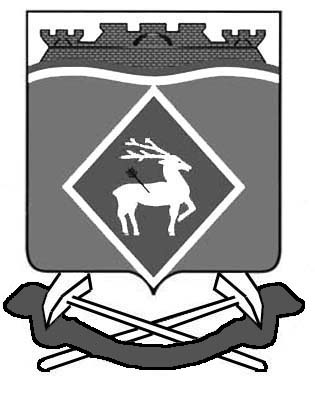 